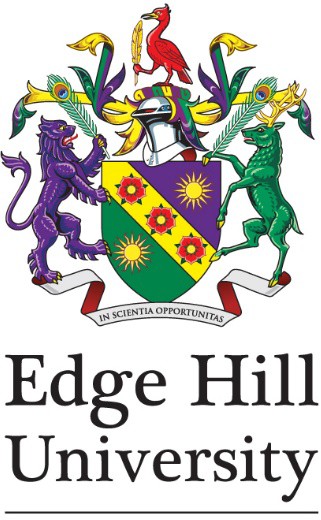 The Academic RegulationsAppendix 3: List of Named Award TitlesContents Summary	3Glossary of Terms	3Purpose	3Endmatter	54SummaryThis appendix lists all of the named awards that are currently validated by Edge Hill University. It should be noted that although the list is definitive at the time of compilation, it is subject to continuous updates throughout the year. The definitive list is complied by the Governance, Quality Assurance and Student Casework (GQASC) team and is published annually. Responsibility for in-year maintenance of the list resides with GQASC, informed by reports from Faculties via the Programme Validations and Modifications Group.Glossary of TermsPurposeThis appendix provides a definitive list (at the time of compilation) of all named awards that are currently validated by Edge Hill University as a source of reference for academic and support staff.Awards List - 2023/24All of the awards listed in this appendix are described in respect of level and credit volume in section C2 of the current Academic Regulations.Version 1 reviewed: June 2023Owner: Victoria Winstanley, Academic Quality OfficerContact for Queries: Governance Quality Assurance and Student Casework, quality@edgehill.ac.uk	Biology	POSTGRADUATE AWARDSBusiness School UNDERGRADUATE AWARDS	Supplementary Award Options	Computer Science		English and Creative Arts	POSTGRADUATE AWARDS	History, Geography and Social Sciences	POSTGRADUATE AWARDS	Law, Criminology and Policing	UNDERGRADUATE AWARDS	Supplementary Award OptionsPOSTGRADUATE AWARDS	Psychology	POSTGRADUATE AWARDSVersion 1 reviewed: July 2019	Sport and Physical Activity	POSTGRADUATE AWARDS	Language Centre	POSTGRADUATE AWARDS	Early Years Education	POSTGRADUATE AWARDS	Children, Education and Communities	UNDERGRADUATE AWARDS	Secondary and Further Education	UNDERGRADUATE AWARDSPROFESSIONAL GRADUATE (L6) AND (L7) POSTGRADUATE AWARDS	Allied Health Professions	POSTGRADUATE AWARDS	Undergraduate Medicine	UNDERGRADUATE AWARDS	Supplementary Award OptionsPOSTGRADUATE AWARDS	Postgraduate Medical Education	UNDERGRADUATE AWARDSPOSTGRADUATE AWARDS	Social Work and Wellbeing	UNDERGRADUATE AWARDS	Supplementary Award OptionsPOSTGRADUATE AWARDS	Adult Nursing and Primary Care	POSTGRADUATE AWARDS	Women's and Children's Health Care	POSTGRADUATE AWARDS	Mental Health and Nursing Disabilities Nursing	UNDERGRADUATE AWARDSPOSTGRADUATE AWARDSEndmatterThe Academic Regulations Appendix 3: List of Named Award Titles2023-2024TermMeaningTarget AwardAs described in section B.5 of the Academic Regulations, a target award is the designation within an award type for which students register at the commencement of their studies (e.g., BA, BSc, MA, MSc). Transfer to a new target award is subject to standard admission requirements.Alternative AwardsAs described in section B.6.2 of the Academic Regulations, within a registration, students may be transferred to an alternative award where they are no longer eligible to complete their target award but are qualified for an alternative validated award route within the programme.Exit AwardsAs described in section B.6.3 of the Academic Regulations, exit awards may be offered to students who are not eligible for their target award at the point they terminate their studies where such awards have been validated within the programme as coherent awards in their own right.Tab No Faculty of Arts and Sciences Tab No Faculty of Education Tab NoFaculty of Health Social Care and Medicine 1Biology10Early Years Education 13Allied Health Professions 2Business School  11Secondary& Further Education 14Undergraduate Medicine 3Computer Science  12Primary and Childhood Education 15Postgraduate Medical Education 4English and Creative Arts 16Social Work and Wellbeing 5History, Geography and Social Sciences 17Adult Nursing and Primary Care 6Law, Criminology and Policing 18Women’s and Children Health Care 7Psychology 19Mental health and Nursing Disabilities Nursing 8Sport and Physical Activity 9Language Centre UNDERGRADUATE AWARDSUNDERGRADUATE AWARDSUNDERGRADUATE AWARDSUNDERGRADUATE AWARDSProgramme CodeMain Award & TitleAlternative Award DescriptionAlternative Award TitleBAS000201BSC (HONS) GENETICSBScGeneticsBAS000201BSC (HONS) GENETICSDiploma of Higher EducationGeneticsBAS000201BSC (HONS) GENETICSCertificate of Higher EducationBiologyBAS000215BSC (HONS) BIOMEDICAL SCIENCEBScBioscienceBAS000215BSC (HONS) BIOMEDICAL SCIENCEDiploma of Higher EducationBioscienceBAS000215BSC (HONS) BIOMEDICAL SCIENCECertificate of Higher EducationBiologyBAS000302BSC (HONS) HUMAN BIOLOGYBScHuman BiologyBAS000302BSC (HONS) HUMAN BIOLOGYDiploma of Higher EducationHuman BiologyBAS000302BSC (HONS) HUMAN BIOLOGYCertificate of Higher EducationBiologyBAS000304BSC (HONS) BIOLOGYBScBiologyBAS000304BSC (HONS) BIOLOGYDiploma of Higher EducationBiologyBAS000304BSC (HONS) BIOLOGYCertificate of Higher EducationBiologyBAS000311BSC (HONS) BIOTECHNOLOGYBScBiotechnologyBAS000311BSC (HONS) BIOTECHNOLOGYDiploma of Higher EducationBiotechnologyBAS000311BSC (HONS) BIOTECHNOLOGYCertificate of Higher EducationBiologyBAS000312BSC (HONS) ECOLOGY AND CONSERVATIONBScEcology and ConservationBAS000312BSC (HONS) ECOLOGY AND CONSERVATIONDiploma of Higher EducationEcology and ConservationBAS000312BSC (HONS) ECOLOGY AND CONSERVATIONCertificate of Higher EducationBiologyBAS000313BSC (HONS) PLANT SCIENCEBScPlant ScienceBAS000313BSC (HONS) PLANT SCIENCEDiploma of Higher EducationPlant ScienceBAS000313BSC (HONS) PLANT SCIENCECertificate of Higher EducationBiologyBAS000315BSC (HONS) BIOCHEMISTRYBScBiochemistryBAS000315BSC (HONS) BIOCHEMISTRYDiploma of Higher EducationBiochemistryBAS000315BSC (HONS) BIOCHEMISTRYCertificate of Higher EducationBiologyUDF000003DIPHE BIOLOGYCertificate of Higher EducationBiologyProgramme CodeMain Award & TitleAlternative Award DescriptionAlternative Award TitleMAS000218MSC CONSERVATION MANAGEMENTPG DipConservation ManagementMAS000218MSC CONSERVATION MANAGEMENTPG CertConservation ManagementProgramme CodeTarget AwardAlternative Award DescriptionAlternative Award TitleAlternative Award DescriptionAlternative Award TitleBAS000210BSC (HONS) ACCOUNTANCYBSc (Hons)Accountancy (Sandwich)BAS000210BSC (HONS) ACCOUNTANCYBScAccountancyBScAccountancy (Sandwich)BAS000210BSC (HONS) ACCOUNTANCYDiploma of Higher EducationAccountancyDiploma of Higher EducationAccountancy (Sandwich)BAS000210BSC (HONS) ACCOUNTANCYCertificate of Higher EducationAccountancyN/ABAS000258BSC (HONS) BUSINESS & MANAGEMENTBSc (Hons)Business & Management (Sandwich)BAS000258BSC (HONS) BUSINESS & MANAGEMENTBScBusiness & ManagementBScBusiness & Management (Sandwich)BAS000258BSC (HONS) BUSINESS & MANAGEMENTDiploma of Higher EducationBusiness & ManagementDiploma of Higher EducationBusiness & Management (Sandwich)BAS000258BSC (HONS) BUSINESS & MANAGEMENTCertificate of Higher Education(unnamed)N/ABAS000259BSC (HONS) BUSINESS & MANAGEMENT WITH HUMAN RESOURCE MANAGEMENTBSc (Hons)Business & Management with Human ResourceManagement (Sandwich)BAS000259BSC (HONS) BUSINESS & MANAGEMENT WITH HUMAN RESOURCE MANAGEMENTBScBusiness & Management with Human ResourceManagementBScBusiness & Management with Human ResourceManagement (Sandwich)BAS000259BSC (HONS) BUSINESS & MANAGEMENT WITH HUMAN RESOURCE MANAGEMENTDiploma of Higher EducationBusiness & Management with Human ResourceManagementDiploma of Higher EducationBusiness & Management with Human ResourceManagement (Sandwich)BAS000259BSC (HONS) BUSINESS & MANAGEMENT WITH HUMAN RESOURCE MANAGEMENTCertificate of Higher Education(unnamed)N/ABAS000261BSC (HONS) BUSINESS & ECONOMICSBSc (Hons)Business & Economics (Sandwich)BAS000261BSC (HONS) BUSINESS & ECONOMICSBScBusiness & EconomicsBScBusiness & Economics (Sandwich)BAS000261BSC (HONS) BUSINESS & ECONOMICSDiploma of Higher EducationBusiness & EconomicsDiploma of Higher EducationBusiness & Economics (Sandwich)BAS000261BSC (HONS) BUSINESS & ECONOMICSCertificate of Higher Education(unnamed)N/ABAS000262BSC (HONS) BUSINESS INNOVATION & ENTERPRISEBSc (Hons)Business Innovation & Enterprise (Sandwich)BAS000262BSC (HONS) BUSINESS INNOVATION & ENTERPRISEBScBusiness Innovation & EnterpriseBScBusiness Innovation & Enterprise (Sandwich)BAS000262BSC (HONS) BUSINESS INNOVATION & ENTERPRISEDiploma of Higher EducationBusiness Innovation & EnterpriseDiploma of Higher EducationBusiness Innovation & Enterprise (Sandwich)BAS000262BSC (HONS) BUSINESS INNOVATION & ENTERPRISECertificate of Higher Education(unnamed)N/ABAS000264BSC (HONS) INTERNATIONAL BUSINESSBSc (Hons)International Business (Sandwich)BAS000264BSC (HONS) INTERNATIONAL BUSINESSBScInternational BusinessBScInternational Business (Sandwich)BAS000264BSC (HONS) INTERNATIONAL BUSINESSDiploma of Higher EducationInternational BusinessDiploma of Higher EducationInternational Business (Sandwich)BAS000264BSC (HONS) INTERNATIONAL BUSINESSCertificate of Higher Education(unnamed)N/ABAS000265BSC (HONS) MARKETING WITH DIGITAL COMMUNICATIONSBSc (Hons)Marketing with Digital Communications(Sandwich)BAS000265BSC (HONS) MARKETING WITH DIGITAL COMMUNICATIONSBScMarketing with Digital CommunicationsBScMarketing with Digital Communications(Sandwich)BAS000265BSC (HONS) MARKETING WITH DIGITAL COMMUNICATIONSDiploma of Higher EducationMarketing with Digital CommunicationsDiploma of Higher EducationMarketing with Digital Communications(Sandwich)BAS000265BSC (HONS) MARKETING WITH DIGITAL COMMUNICATIONSCertificate of Higher Education(unnamed)N/ABAS000267BSC (HONS) MARKETING WITH ADVERTISINGBSc (Hons)Marketing with Advertising (Sandwich)BAS000267BSC (HONS) MARKETING WITH ADVERTISINGBScMarketing with AdvertisingBScMarketing with Advertising (Sandwich)BAS000267BSC (HONS) MARKETING WITH ADVERTISINGDiploma of Higher EducationMarketing with AdvertisingDiploma of Higher EducationMarketing with Advertising (Sandwich)BAS000267BSC (HONS) MARKETING WITH ADVERTISINGCertificate of Higher Education(unnamed)BAS000271BSC (HONS) BUSINESS & MANAGEMENT WITH ACCOUNTING & FINANCEBSc (Hons)Business & Management with Accounting andFinance (Sandwich)BAS000271BSC (HONS) BUSINESS & MANAGEMENT WITH ACCOUNTING & FINANCEBScBusiness & Management with Accounting andFinanceBScBusiness & Management wih Accounting andFinance (Sandwich)BAS000271BSC (HONS) BUSINESS & MANAGEMENT WITH ACCOUNTING & FINANCEDiploma of Higher EducationBusiness & Management with Accounting andFinanceDiploma of Higher EducationBusiness & Management with Accounting andFinance (Sandwich)BAS000271BSC (HONS) BUSINESS & MANAGEMENT WITH ACCOUNTING & FINANCECertificate of Higher Education(unnamed)N/ABAS000272BSC (HONS) BUSINESS & MANAGEMENT WITH MARKETINGBSc (Hons)Business & Management with Marketing(Sandwich)BAS000272BSC (HONS) BUSINESS & MANAGEMENT WITH MARKETINGBScBusiness & Management with MarketingBScBusiness & Management with Marketing(Sandwich)BAS000272BSC (HONS) BUSINESS & MANAGEMENT WITH MARKETINGDiploma of Higher EducationBusiness & Management with MarketingDiploma of Higher EducationBusiness & Management with Marketing(Sandwich)BAS000272BSC (HONS) BUSINESS & MANAGEMENT WITH MARKETINGCertificate of Higher Education(unnamed)N/ABAS000273BSC (HONS) BUSINESS & MANAGEMENT WITH LEISURE & TOURISMBSc (Hons)Business & Management with Leisure & Tourism(Sandwich)BAS000273BSC (HONS) BUSINESS & MANAGEMENT WITH LEISURE & TOURISMBScBusiness & Management with Leisure & TourismBScBusiness & Management wiith Leisure & Tourism(Sandwich)BAS000273BSC (HONS) BUSINESS & MANAGEMENT WITH LEISURE & TOURISMDiploma of Higher EducationBusiness & Management with Leisure & TourismDiploma of Higher EducationBusiness & Management with Leisure & Tourism(Sandwich)Certificate of Higher EducationCertificate of Higher Education(unnamed)(unnamed)N/AN/ABAS000274BAS000274BSC (HONS) MARKETINGBSC (HONS) MARKETINGBSc (Hons)BSc (Hons)Marketing (Sandwich)BAS000274BAS000274BSC (HONS) MARKETINGBSC (HONS) MARKETINGBScBScMarketingMarketingBScBScMarketing (Sandwich)BAS000274BAS000274BSC (HONS) MARKETINGBSC (HONS) MARKETINGDiploma of Higher EducationDiploma of Higher EducationMarketingMarketingDiploma of Higher EducationDiploma of Higher EducationMarekting (Sandwich)BAS000274BAS000274BSC (HONS) MARKETINGBSC (HONS) MARKETINGCertificate of Higher EducationCertificate of Higher Education(unnamed)(unnamed)N/AN/ABAS000279BAS000279BSC (HONS) BUSINESS & MANAGEMENT WITH LOGISTICS & SUPPLY CHAIN MANAGEMENTBSC (HONS) BUSINESS & MANAGEMENT WITH LOGISTICS & SUPPLY CHAIN MANAGEMENTBSc (Hons)BSc (Hons)Business & Management with Logistics & SupplyChain Management (Sandwich)BAS000279BAS000279BSC (HONS) BUSINESS & MANAGEMENT WITH LOGISTICS & SUPPLY CHAIN MANAGEMENTBSC (HONS) BUSINESS & MANAGEMENT WITH LOGISTICS & SUPPLY CHAIN MANAGEMENTBScBScBusiness & Management with Logistics & SupplyChain ManagementBusiness & Management with Logistics & SupplyChain ManagementBScBScBusiness & Management with Logistics & SupplyChain Management (Sandwich)BAS000279BAS000279BSC (HONS) BUSINESS & MANAGEMENT WITH LOGISTICS & SUPPLY CHAIN MANAGEMENTBSC (HONS) BUSINESS & MANAGEMENT WITH LOGISTICS & SUPPLY CHAIN MANAGEMENTDiploma of Higher EducationDiploma of Higher EducationBusiness & Management with Logistics & SupplyChain ManagementBusiness & Management with Logistics & SupplyChain ManagementDiploma of Higher EducationDiploma of Higher EducationBusiness & Management with Logistics & SupplyChain Management (Sandwich)BAS000279BAS000279BSC (HONS) BUSINESS & MANAGEMENT WITH LOGISTICS & SUPPLY CHAIN MANAGEMENTBSC (HONS) BUSINESS & MANAGEMENT WITH LOGISTICS & SUPPLY CHAIN MANAGEMENTCertificate of Higher EducationCertificate of Higher Education(unnamed)(unnamed)N/AN/ABASAPP001BASAPP001BSC (HONS) BUSINESS MANAGEMENT AND LEADERSHIPBSC (HONS) BUSINESS MANAGEMENT AND LEADERSHIPBScBScBusiness Management and LeadershipBusiness Management and LeadershipN/AN/ABASAPP001BASAPP001BSC (HONS) BUSINESS MANAGEMENT AND LEADERSHIPBSC (HONS) BUSINESS MANAGEMENT AND LEADERSHIPDiploma of Higher EducationDiploma of Higher EducationBusiness Management and LeadershipBusiness Management and LeadershipN/AN/ABASAPP001BASAPP001BSC (HONS) BUSINESS MANAGEMENT AND LEADERSHIPBSC (HONS) BUSINESS MANAGEMENT AND LEADERSHIPCertificate of Higher EducationCertificate of Higher Education(unnamed)(unnamed)N/AN/AFDF000032FDF000032FDA BUSINESS AND MANAGEMENTFDA BUSINESS AND MANAGEMENTCertificate of Higher EducationCertificate of Higher EducationBusiness and ManagementBusiness and ManagementFDF000033FDF000033FDA BUSINESS AND MANAGEMENT(ENTERPRISE)FDA BUSINESS AND MANAGEMENT(ENTERPRISE)Certificate of Higher EducationCertificate of Higher EducationBusiness and management (Enterprise)Business and management (Enterprise)POSTGRADUATE AWARDSPOSTGRADUATE AWARDSPOSTGRADUATE AWARDSPOSTGRADUATE AWARDSPOSTGRADUATE AWARDSPOSTGRADUATE AWARDSPOSTGRADUATE AWARDSPOSTGRADUATE AWARDSProgramme CodeProgramme CodeTarget AwardTarget AwardAlternative Award DescriptionAlternative Award DescriptionAlternative Award TitleAlternative Award TitleMAS000181MAS000181MA MARKETING COMMUNICATIONS &BRANDINGMA MARKETING COMMUNICATIONS &BRANDINGPG DipPG DipMarketing Communications & BrandingMarketing Communications & BrandingMAS000181MAS000181MA MARKETING COMMUNICATIONS &BRANDINGMA MARKETING COMMUNICATIONS &BRANDINGPG CertPG CertMarketing Communications & BrandingMarketing Communications & BrandingMAS000182MAS000182MASTER OF BUSINESS ADMINISTRATIONMASTER OF BUSINESS ADMINISTRATIONPG CertPG CertBusiness AdministrationBusiness AdministrationMAS000182MAS000182MASTER OF BUSINESS ADMINISTRATIONMASTER OF BUSINESS ADMINISTRATIONPG DipPG DipBusiness AdministrationBusiness AdministrationMAS000184MAS000184MBA HUMAN RESOURCE MANAGEMENTMBA HUMAN RESOURCE MANAGEMENTPG DipPG DipBusiness AdministrationBusiness AdministrationMAS000184MAS000184MBA HUMAN RESOURCE MANAGEMENTMBA HUMAN RESOURCE MANAGEMENTPG CertPG CertBusiness AdministrationBusiness AdministrationMAS000185MAS000185MBA (FINANCE)MBA (FINANCE)PG CertPG CertBusiness AdministrationBusiness AdministrationMAS000185MAS000185MBA (FINANCE)MBA (FINANCE)PG DipPG DipBusiness AdministrationBusiness AdministrationMAS000186MAS000186MBA (MARKETING)MBA (MARKETING)PG CertPG CertBusiness AdministrationBusiness AdministrationMAS000186MAS000186MBA (MARKETING)MBA (MARKETING)PG DipPG DipBusiness AdministrationBusiness AdministrationMAS000215MAS000215MSC LEADERSHIP AND MANAGEMENTDEVELOPMENTMSC LEADERSHIP AND MANAGEMENTDEVELOPMENTPG CertPG CertLeadership and Management DevelopmentLeadership and Management DevelopmentMAS000215MAS000215MSC LEADERSHIP AND MANAGEMENTDEVELOPMENTMSC LEADERSHIP AND MANAGEMENTDEVELOPMENTPG DipPG DipLeadership and Management DevelopmentLeadership and Management DevelopmentMAS000275MAS000275MSC BUSINESS AND MANAGEMENTMSC BUSINESS AND MANAGEMENTPG CertPG CertBusiness and ManagementBusiness and ManagementMAS000275MAS000275MSC BUSINESS AND MANAGEMENTMSC BUSINESS AND MANAGEMENTPG DipPG DipBusiness and ManagementBusiness and ManagementMAS000276MAS000276MSC SUSTAINABLE LEADERSHIP ANDMANAGEMENTMSC SUSTAINABLE LEADERSHIP ANDMANAGEMENTPG CertPG CertSustainable Leadership and ManagementSustainable Leadership and ManagementMAS000276MAS000276MSC SUSTAINABLE LEADERSHIP ANDMANAGEMENTMSC SUSTAINABLE LEADERSHIP ANDMANAGEMENTPG DipPG DipSustainable Leadership and ManagementSustainable Leadership and ManagementPDP000001PDP000001PGDip BUSINESS AND MANAGEMENTPGDip BUSINESS AND MANAGEMENTPG CertPG CertBusiness and ManagementBusiness and ManagementPGC000013PGC000013PGCert BUSINESS AND MANAGEMENTPGCert BUSINESS AND MANAGEMENTN/AN/APGC000012PGC000012PGCert EMPLOYMENT, ENTERPRISE ANDENTREPRENEURSHIP DEVELOPMENTPGCert EMPLOYMENT, ENTERPRISE ANDENTREPRENEURSHIP DEVELOPMENTN/AN/AN/AN/APCE000178PCE000178PGCERT TEACHING IN HIGHER EDUCATIONPGCERT TEACHING IN HIGHER EDUCATIONN/AN/AN/AN/AUNDERGRADUATE AWARDSUNDERGRADUATE AWARDSUNDERGRADUATE AWARDSUNDERGRADUATE AWARDSProgramme CodeTarget AwardAlternative Award DescriptionAlternative Award TitleFDF000035FDSC INFORMATION TECHNOLOGY (MOBILE COMPUTING)Certificate of Higher Education(unnamed)BAC000001BENG (HONS) ELECTRONIC ENGINEERINGBEngElectronic EngineeringBAC000001BENG (HONS) ELECTRONIC ENGINEERINGDiploma of Higher EducationElectronic EngineeringBAC000001BENG (HONS) ELECTRONIC ENGINEERINGCertificate of Higher Education(unnamed)BAS000370BSC (HONS) COMPUTINGBScComputingBAS000370BSC (HONS) COMPUTINGDiploma of Higher EducationComputingBAS000370BSC (HONS) COMPUTINGCertificate of Higher Education(unnamed)BAS000372BSC (HONS) COMPUTING (NETWORKING, SECURITY AND FOREBScComputing (Networking, Security & Forensics)BAS000372BSC (HONS) COMPUTING (NETWORKING, SECURITY AND FOREDiploma of Higher EducationComputing (Networking, Security & Forensics)BAS000372BSC (HONS) COMPUTING (NETWORKING, SECURITY AND FORECertificate of Higher Education(unnamed)BAS000373BSC (HONS) COMPUTING (GAMES PROGRAMMING)BScComputing (Games Programming)BAS000373BSC (HONS) COMPUTING (GAMES PROGRAMMING)Diploma of Higher EducationComputing (Games Programming)BAS000373BSC (HONS) COMPUTING (GAMES PROGRAMMING)Certificate of Higher Education(unnamed)BAS000374BSC (HONS) COMPUTER SCIENCEBScComputer ScienceBAS000374BSC (HONS) COMPUTER SCIENCEDiploma of Higher EducationComputer ScienceBAS000374BSC (HONS) COMPUTER SCIENCECertificate of Higher Education(unnamed)BAS000375BSC (HONS) COMPUTER SCIENCE AND MATHEMATICSBScComputer Science & MathematicsBAS000375BSC (HONS) COMPUTER SCIENCE AND MATHEMATICSDiploma of Higher EducationComputer Science & MathematicsBAS000375BSC (HONS) COMPUTER SCIENCE AND MATHEMATICSCertificate of Higher Education(unnamed)BAS000376BSC (HONS) INFORMATION TECHNOLOGY MANAGEMENT FORBScInformation Technology Management For BusinessBAS000376BSC (HONS) INFORMATION TECHNOLOGY MANAGEMENT FORDiploma of Higher EducationInformation Technology Management For BusinessBAS000376BSC (HONS) INFORMATION TECHNOLOGY MANAGEMENT FORCertificate of Higher Education(unnamed)BAS000377BSC (HONS) WEB DESIGN AND DEVELOPMENTBScWeb Design and DevelopmentBAS000377BSC (HONS) WEB DESIGN AND DEVELOPMENTDiploma of Higher EducationWeb Design and DevelopmentBAS000377BSC (HONS) WEB DESIGN AND DEVELOPMENTCertificate of Higher Education(unnamed)BAS000378BSC (HONS) DATA SCIENCEBScData ScienceBAS000378BSC (HONS) DATA SCIENCEDiploma of Higher EducationData ScienceBAS000378BSC (HONS) DATA SCIENCECertificate of Higher Education(unnamed)BAS000379BSC (HONS) SOFTWARE ENGINEERINGBScSoftware EngineeringBAS000379BSC (HONS) SOFTWARE ENGINEERINGDiploma of Higher EducationSoftware EngineeringBAS000379BSC (HONS) SOFTWARE ENGINEERINGCertificate of Higher Education(unnamed)BAS000380BSC (HONS) ROBOTICS & ARTICIFICAL INTELLIGENCEBScRobotics & Artificial IntelligenceBAS000380BSC (HONS) ROBOTICS & ARTICIFICAL INTELLIGENCEDiploma of Higher EducationRobotics & Artificial IntelligenceBAS000380BSC (HONS) ROBOTICS & ARTICIFICAL INTELLIGENCECertificate of Higher Education(unnamed)BAS000381BSC (HONS) SYSTEMS AUTOMATIONBScSystems AutomationBAS000381BSC (HONS) SYSTEMS AUTOMATIONDiploma of Higher EducationSystems AutomationBAS000381BSC (HONS) SYSTEMS AUTOMATIONCertificate of Higher Education(unnamed)BAS000382BSC (HONS) COMPUTER ENGINEERINGBScComputer EngineeringBAS000382BSC (HONS) COMPUTER ENGINEERINGDiploma of Higher EducationComputer EngineeringBAS000382BSC (HONS) COMPUTER ENGINEERINGCertificate of Higher Education(unnamed)BAS000383BSC (HONS) COMPUTING (GAMES PROGRAMMING)BScComputing (Games Programming)BAS000383BSC (HONS) COMPUTING (GAMES PROGRAMMING)Diploma of Higher EducationComputing (Games Programming)BAS000383BSC (HONS) COMPUTING (GAMES PROGRAMMING)Certificate of Higher Education(unnamed)BAS000384BSC (HONS) COMPUTING (NETWORKS, CYBER SECURITY ANDBScComputing (Networks, Cyber Security and Forensics)BAS000384BSC (HONS) COMPUTING (NETWORKS, CYBER SECURITY ANDDiploma of Higher EducationComputing (Networks, Cyber Security and Forensics)BAS000384BSC (HONS) COMPUTING (NETWORKS, CYBER SECURITY ANDCertificate of Higher Education(unnamed)BAS000385BSC (HONS) COMPUTINGBScComputingBAS000385BSC (HONS) COMPUTINGDiploma of Higher EducationComputingBAS000385BSC (HONS) COMPUTINGCertificate of Higher Education(unnamed)BAS000386BSC (HONS) INFORMATION TECHNOLOGY MANAGEMENT FORBScInformation Technology Management for BusinessBAS000386BSC (HONS) INFORMATION TECHNOLOGY MANAGEMENT FORDiploma of Higher EducationInformation Technology Management for BusinessBAS000386BSC (HONS) INFORMATION TECHNOLOGY MANAGEMENT FORCertificate of Higher Education(unnamed)BAS000387BSC (HONS) WEB DESIGN, DEVELOPMENT AND ANALYTICSBScWeb Design, Development and AnalyticsBAS000387BSC (HONS) WEB DESIGN, DEVELOPMENT AND ANALYTICSDiploma of Higher EducationWeb Design, Development and AnalyticsBAS000387BSC (HONS) WEB DESIGN, DEVELOPMENT AND ANALYTICSCertificate of Higher Education(unnamed)BAS000388BSC (HONS) COMPUTER SCIENCEBScComputer ScienceBAS000388BSC (HONS) COMPUTER SCIENCEDiploma of Higher EducationComputer ScienceBAS000388BSC (HONS) COMPUTER SCIENCECertificate of Higher Education(unnamed)BAS000389BSC (HONS) COMPUTER SCIENCE & MATHEMATICSBScComputer Science & MathematicsBAS000389BSC (HONS) COMPUTER SCIENCE & MATHEMATICSDiploma of Higher EducationComputer Science & MathematicsBAS000389BSC (HONS) COMPUTER SCIENCE & MATHEMATICSCertificate of Higher Education(unnamed)BAS000396BSC (HONS) DATA SCIENCEBScData ScienceBAS000396BSC (HONS) DATA SCIENCEDiploma of Higher EducationData ScienceBAS000396BSC (HONS) DATA SCIENCECertificate of Higher Education(unnamed)BAS000397BSC (HONS) COMPUTER ENGINEERINGBScComputer EngineeringBAS000397BSC (HONS) COMPUTER ENGINEERINGDiploma of Higher EducationComputer EngineeringBAS000397BSC (HONS) COMPUTER ENGINEERINGCertificate of Higher Education(unnamed)BAS000398BSC (HONS) SOFTWARE ENGINEERINGBScSoftware EngineeringBAS000398BSC (HONS) SOFTWARE ENGINEERINGDiploma of Higher EducationSoftware EngineeringBAS000398BSC (HONS) SOFTWARE ENGINEERINGCertificate of Higher Education(unnamed)BAS000399BSC (HONS) ROBOTICS & ARTICIFICAL INTELLIGENCEBScRobotics & Artificial IntelligenceBAS000399BSC (HONS) ROBOTICS & ARTICIFICAL INTELLIGENCEDiploma of Higher EducationRobotics & Artificial IntelligenceBAS000399BSC (HONS) ROBOTICS & ARTICIFICAL INTELLIGENCECertificate of Higher Education(unnamed)BAS000403BSC (HONS) COMPUTER SCIENCE & ARTIFICIAL INTELLIGENCEBScComputer Science & Artificial IntelligenceBAS000403BSC (HONS) COMPUTER SCIENCE & ARTIFICIAL INTELLIGENCEDiploma of Higher EducationComputer Science & Artificial IntelligenceBAS000403BSC (HONS) COMPUTER SCIENCE & ARTIFICIAL INTELLIGENCECertificate of Higher Education(unnamed)BAS000408BSC (HONS) COMPUTER SCIENCE & ARTIFICIAL INTELLIGENCEBScComputer Science & Artificial IntelligenceBAS000408BSC (HONS) COMPUTER SCIENCE & ARTIFICIAL INTELLIGENCEDiploma of Higher EducationComputer Science & Artificial IntelligenceBAS000408BSC (HONS) COMPUTER SCIENCE & ARTIFICIAL INTELLIGENCECertificate of Higher Education(unnamed)BEngElectrical EngineeringBAC000002BENG (HONS) ELECTRICAL ENGINEERINGDiploma of Higher EducationElectrical EngineeringBAC000002BENG (HONS) ELECTRICAL ENGINEERINGCertificate of Higher Education(unnamed)BAC000003BENG (HONS) INTELLIGENT AUTOMATION AND ROBOTICSBEngIntelligent Automation and RoboticsBAC000003BENG (HONS) INTELLIGENT AUTOMATION AND ROBOTICSDiploma of Higher EducationIntelligent Automation and RoboticsBAC000003BENG (HONS) INTELLIGENT AUTOMATION AND ROBOTICSCertificate of Higher Education(unnamed)BAC000004BENG (HONS) ELECTRICAL AND ELECTRONIC ENGINEERINGBEngElectrical and Electronic EngineeringBAC000004BENG (HONS) ELECTRICAL AND ELECTRONIC ENGINEERINGDiploma of Higher EducationElectrical and Electronic EngineeringBAC000004BENG (HONS) ELECTRICAL AND ELECTRONIC ENGINEERINGCertificate of Higher Education(unnamed)BAC000014BENG (HONS) ELECTRICAL AND ELECTRONIC ENGINEERINGBEngElectrical and Electronic EngineeringBAC000014BENG (HONS) ELECTRICAL AND ELECTRONIC ENGINEERINGDiploma of Higher EducationElectrical and Electronic EngineeringBAC000014BENG (HONS) ELECTRICAL AND ELECTRONIC ENGINEERINGCertificate of Higher Education(unnamed)BAC000005BENG (HONS) MECHANICAL ENGINEERINGBEngMechanical EngineeringBAC000005BENG (HONS) MECHANICAL ENGINEERINGDiploma of Higher EducationMechanical EngineeringBAC000005BENG (HONS) MECHANICAL ENGINEERINGCertificate of Higher Education(unnamed)BAC000017BENG (HONS) MECHANICAL ENGINEERINGBEngMechanical EngineeringBAC000017BENG (HONS) MECHANICAL ENGINEERINGDiploma of Higher EducationMechanical EngineeringBAC000017BENG (HONS) MECHANICAL ENGINEERINGCertificate of Higher Education(unnamed)BAC000011BENG (HONS) ELECTRONIC ENGINEERINGBEngElectronic EngineeringBAC000011BENG (HONS) ELECTRONIC ENGINEERINGDiploma of Higher EducationElectronic EngineeringBAC000011BENG (HONS) ELECTRONIC ENGINEERINGCertificate of Higher Education(unnamed)BAC000015BENG (HONS) ELECTRONIC ENGINEERINGBEngElectronic EngineeringBAC000015BENG (HONS) ELECTRONIC ENGINEERINGDiploma of Higher EducationElectronic EngineeringBAC000015BENG (HONS) ELECTRONIC ENGINEERINGCertificate of Higher Education(unnamed)BAC000012BENG (HONS) ELECTRICAL ENGINEERINGBEngElectrical EngineeringBAC000012BENG (HONS) ELECTRICAL ENGINEERINGDiploma of Higher EducationElectrical EngineeringBAC000012BENG (HONS) ELECTRICAL ENGINEERINGCertificate of Higher Education(unnamed)BAC000016BENG (HONS) ELECTRICAL ENGINEERINGBEngElectrical EngineeringBAC000016BENG (HONS) ELECTRICAL ENGINEERINGDiploma of Higher EducationElectrical EngineeringBAC000016BENG (HONS) ELECTRICAL ENGINEERINGCertificate of Higher Education(unnamed)BAC000013BENG (HONS) INTELLIGENT AUTOMATION AND ROBOTICSBEngIntelligent Automation and RoboticsBAC000013BENG (HONS) INTELLIGENT AUTOMATION AND ROBOTICSDiploma of Higher EducationIntelligent Automation and RoboticsBAC000013BENG (HONS) INTELLIGENT AUTOMATION AND ROBOTICSCertificate of Higher Education(unnamed)BAC000018BENG (HONS) INTELLIGENT AUTOMATION AND ROBOTICSBEngIntelligent Automation and RoboticsBAC000018BENG (HONS) INTELLIGENT AUTOMATION AND ROBOTICSDiploma of Higher EducationIntelligent Automation and RoboticsBAC000018BENG (HONS) INTELLIGENT AUTOMATION AND ROBOTICSCertificate of Higher Education(unnamed)BAC000020BENG (HONS) ENGINEERINGBEngEngineeringBAC000020BENG (HONS) ENGINEERINGDiploma of Higher EducationEngineeringBAC000020BENG (HONS) ENGINEERINGCertificate of Higher Education(unnamed)BAC000019BENG (HONS) BIOMEDICAL ENGINEERINGBEngBiomedical EngineeringBAC000019BENG (HONS) BIOMEDICAL ENGINEERINGDiploma of Higher EducationBiomedical EngineeringBAC000019BENG (HONS) BIOMEDICAL ENGINEERINGCertificate of Higher Education(unnamed)MAC000020MENG (HONS) ENGINEERINGBEng (Hons)EngineeringMAC000020MENG (HONS) ENGINEERINGBEngEngineeringMAC000020MENG (HONS) ENGINEERINGDiploma of Higher EducationEngineeringCertificate of Higher Education(unnamed)MAC000020MENG (HONS) BIOMEDICAL ENGINEERINGBEng (Hons)Biomedical EngineeringMAC000020MENG (HONS) BIOMEDICAL ENGINEERINGBEngBiomedical EngineeringMAC000020MENG (HONS) BIOMEDICAL ENGINEERINGDiploma of Higher EducationBiomedical EngineeringMAC000020MENG (HONS) BIOMEDICAL ENGINEERINGCertificate of Higher Education(unnamed)MAC000001MENG (HONS) ELECTRONIC ENGINEERINGBEng (Hons)Electronic EngineeringMAC000001MENG (HONS) ELECTRONIC ENGINEERINGBEngElectronic EngineeringMAC000001MENG (HONS) ELECTRONIC ENGINEERINGDiploma of Higher EducationElectronic EngineeringMAC000001MENG (HONS) ELECTRONIC ENGINEERINGCertificate of Higher Education(unnamed)MAI000008MCOMP (HONS) COMPUTINGBSc (Hons)Computer StudiesMAI000008MCOMP (HONS) COMPUTINGBScComputer StudiesMAI000008MCOMP (HONS) COMPUTINGDiploma of Higher EducationComputingMAI000008MCOMP (HONS) COMPUTINGCertificate of Higher Education(unnamed)MAI000010MCOMP (HONS) COMPUTER SECURITY AND NETWORKSBSc (Hons)Computer Security & NetworksMAI000010MCOMP (HONS) COMPUTER SECURITY AND NETWORKSBScComputer Security & NetworksMAI000010MCOMP (HONS) COMPUTER SECURITY AND NETWORKSDiploma of Higher EducationComputing (Networking, Security & Forensics)MAI000010MCOMP (HONS) COMPUTER SECURITY AND NETWORKSCertificate of Higher Education(unnamed)MAI000015MCOMP (HONS) COMPUTER SECURITY & NETWORKSBSc (Hons)Computer Security & NetworksMAI000015MCOMP (HONS) COMPUTER SECURITY & NETWORKSBScComputer Security & NetworksMAI000015MCOMP (HONS) COMPUTER SECURITY & NETWORKSDiploma of Higher EducationComputer Security & NetworksMAI000015MCOMP (HONS) COMPUTER SECURITY & NETWORKSCertificate of Higher Education(unnamed)MAC000002MENG (HONS) ELECTRICAL ENGINEERINGBEng (Hons)Electrical EngineeringMAC000002MENG (HONS) ELECTRICAL ENGINEERINGBEngElectrical EngineeringMAC000002MENG (HONS) ELECTRICAL ENGINEERINGDiploma of Higher EducationElectrical EngineeringMAC000002MENG (HONS) ELECTRICAL ENGINEERINGCertificate of Higher Education(unnamed)MAC000003MENG (HONS) INTELLIGENT AUTOMATION AND ROBOTICSBEng (Hons)Intelligent Automation and RoboticsMAC000003MENG (HONS) INTELLIGENT AUTOMATION AND ROBOTICSBEngIntelligent Automation and RoboticsMAC000003MENG (HONS) INTELLIGENT AUTOMATION AND ROBOTICSDiploma of Higher EducationIntelligent Automation and RoboticsMAC000003MENG (HONS) INTELLIGENT AUTOMATION AND ROBOTICSCertificate of Higher Education(unnamed)MAC000004MENG (HONS) ELECTRICAL AND ELECTRONIC ENGINEERINGBEng (Hons)Electrical and Electronic EngineeringMAC000004MENG (HONS) ELECTRICAL AND ELECTRONIC ENGINEERINGBEngElectrical and Electronic EngineeringMAC000004MENG (HONS) ELECTRICAL AND ELECTRONIC ENGINEERINGDiploma of Higher EducationElectrical and Electronic EngineeringMAC000004MENG (HONS) ELECTRICAL AND ELECTRONIC ENGINEERINGCertificate of Higher Education(unnamed)MAC000014MENG (HONS) ELECTRICAL AND ELECTRONIC ENGINEERINGBEng (Hons)Electrical and Electronic EngineeringMAC000014MENG (HONS) ELECTRICAL AND ELECTRONIC ENGINEERINGBEngElectrical and Electronic EngineeringMAC000014MENG (HONS) ELECTRICAL AND ELECTRONIC ENGINEERINGDiploma of Higher EducationElectrical and Electronic EngineeringMAC000014MENG (HONS) ELECTRICAL AND ELECTRONIC ENGINEERINGCertificate of Higher Education(unnamed)MAC000005MENG (HONS) MECHANICAL ENGINEERINGBEng (Hons)Mechanical EngineeringMAC000005MENG (HONS) MECHANICAL ENGINEERINGBEngMechanical EngineeringMAC000005MENG (HONS) MECHANICAL ENGINEERINGDiploma of Higher EducationMechanical EngineeringMAC000005MENG (HONS) MECHANICAL ENGINEERINGCertificate of Higher Education(unnamed)MAC000017MENG (HONS) MECHANICAL ENGINEERINGBEng (Hons)Mechanical EngineeringMAC000017MENG (HONS) MECHANICAL ENGINEERINGBEngMechanical EngineeringMAC000017MENG (HONS) MECHANICAL ENGINEERINGDiploma of Higher EducationMechanical EngineeringMAC000017MENG (HONS) MECHANICAL ENGINEERINGCertificate of Higher Education(unnamed)MAC000011MENG (HONS) ELECTRONIC ENGINEERINGBEng (Hons)Electronic EngineeringMAC000011MENG (HONS) ELECTRONIC ENGINEERINGBEngElectronic EngineeringMAC000011MENG (HONS) ELECTRONIC ENGINEERINGDiploma of Higher EducationElectronic EngineeringMAC000011MENG (HONS) ELECTRONIC ENGINEERINGCertificate of Higher Education(unnamed)MAC000015MENG (HONS) ELECTRONIC ENGINEERINGBEng (Hons)Electronic EngineeringMAC000015MENG (HONS) ELECTRONIC ENGINEERINGBEngElectronic EngineeringMAC000015MENG (HONS) ELECTRONIC ENGINEERINGDiploma of Higher EducationElectronic EngineeringMAC000015MENG (HONS) ELECTRONIC ENGINEERINGCertificate of Higher Education(unnamed)MAC000012MENG (HONS) ELECTRICAL ENGINEERINGBEng (Hons)Electrical EngineeringMAC000012MENG (HONS) ELECTRICAL ENGINEERINGBEngElectrical EngineeringMAC000012MENG (HONS) ELECTRICAL ENGINEERINGDiploma of Higher EducationElectrical EngineeringMAC000012MENG (HONS) ELECTRICAL ENGINEERINGCertificate of Higher Education(unnamed)MAC000016MENG (HONS) ELECTRICAL ENGINEERINGBEng (Hons)Electrical EngineeringMAC000016MENG (HONS) ELECTRICAL ENGINEERINGBEngElectrical EngineeringMAC000016MENG (HONS) ELECTRICAL ENGINEERINGDiploma of Higher EducationElectrical EngineeringMAC000016MENG (HONS) ELECTRICAL ENGINEERINGCertificate of Higher Education(unnamed)MAC000013MENG (HONS) INTELLIGENT AUTOMATION AND ROBOTICSBEng (Hons)Intelligent Automation and RoboticsMAC000013MENG (HONS) INTELLIGENT AUTOMATION AND ROBOTICSBEngIntelligent Automation and RoboticsMAC000013MENG (HONS) INTELLIGENT AUTOMATION AND ROBOTICSDiploma of Higher EducationIntelligent Automation and RoboticsMAC000013MENG (HONS) INTELLIGENT AUTOMATION AND ROBOTICSCertificate of Higher Education(unnamed)MAC000018MENG (HONS) INTELLIGENT AUTOMATION AND ROBOTICSBEng (Hons)Intelligent Automation and RoboticsMAC000018MENG (HONS) INTELLIGENT AUTOMATION AND ROBOTICSBEngIntelligent Automation and RoboticsMAC000018MENG (HONS) INTELLIGENT AUTOMATION AND ROBOTICSDiploma of Higher EducationIntelligent Automation and RoboticsMAC000018MENG (HONS) INTELLIGENT AUTOMATION AND ROBOTICSCertificate of Higher Education(unnamed)POSTGRADUATE AWARDSPOSTGRADUATE AWARDSPOSTGRADUATE AWARDSPOSTGRADUATE AWARDSProgramme CodeTarget AwardAlternative Award DescriptionAlternative Award TitleMAS000235MSC BIG DATA ANALYTICSPG DipBig Data AnalyticsMAS000235MSC BIG DATA ANALYTICSPG CertBig Data AnalyticsPG DipCyber SecurityMAS000236MSC CYBER SECURITYPG CertCyber SecurityMAS000237MSC COMPUTINGPG DipComputingMAS000237MSC COMPUTINGPG CertComputingMAS000238MSC INFORMATION SECURITY & IT MANAGEMENTPG DipInformation Security & IT ManagementMAS000238MSC INFORMATION SECURITY & IT MANAGEMENTPG CertInformation Security & IT ManagementMAS000239MSC COMPUTINGPG DipComputingMAS000239MSC COMPUTINGPG CertComputingMAS000252MSC CYBER SECURITYPG DipCyber SecurityMAS000252MSC CYBER SECURITYPG CertCyber SecurityMAS000257MSC DATA SCIENCE & ARTIFICIAL INTELLIGENCEPG DipData Science & Artificial IntelligenceMAS000257MSC DATA SCIENCE & ARTIFICIAL INTELLIGENCEPG CertData Science & Artificial IntelligenceUNDERGRADUATE AWARDSUNDERGRADUATE AWARDSUNDERGRADUATE AWARDSUNDERGRADUATE AWARDSProgramme CodeTarget AwardAlternative Award DescriptionAlternative Award TitleBAJ000270BA (HONS) CREATIVE WRITING AND DRAMABACreative Writing and DramaBAJ000270BA (HONS) CREATIVE WRITING AND DRAMADiploma of Higher EducationCreative Writing and DramaBAJ000270BA (HONS) CREATIVE WRITING AND DRAMACertificate of Higher Education(unnamed)BAJ000271BA (HONS) CREATIVE WRITING AND FILM STUDIESBACreative Writing and Film StudiesBAJ000271BA (HONS) CREATIVE WRITING AND FILM STUDIESDiploma of Higher EducationCreative Writing and Film StudiesBAJ000271BA (HONS) CREATIVE WRITING AND FILM STUDIESCertificate of Higher Education(unnamed)BAJ000272BA (HONS) CREATIVE WRITING AND ENGLISH LITERATUREBACreative Writing and English LiteratureBAJ000272BA (HONS) CREATIVE WRITING AND ENGLISH LITERATUREDiploma of Higher EducationCreative Writing and English LiteratureBAJ000272BA (HONS) CREATIVE WRITING AND ENGLISH LITERATURECertificate of Higher Education(unnamed)BAJ000274BA (HONS) ENGLISH LITERATURE AND HISTORYBAEnglish Literature and HistoryBAJ000274BA (HONS) ENGLISH LITERATURE AND HISTORYDiploma of Higher EducationEnglish Literature and HistoryBAJ000274BA (HONS) ENGLISH LITERATURE AND HISTORYCertificate of Higher Education(unnamed)BAJ000275BA (HONS) ENGLISH AND FILM STUDIESBAEnglish and Film StudiesBAJ000275BA (HONS) ENGLISH AND FILM STUDIESDiploma of Higher EducationEnglish and Film StudiesBAJ000275BA (HONS) ENGLISH AND FILM STUDIESCertificate of Higher Education(unnamed)BAM000310BA (HONS) ENGLISH LANGUAGE WITH CREATIVE WRITINGBAEnglish Language with Creative WritingBAM000310BA (HONS) ENGLISH LANGUAGE WITH CREATIVE WRITINGDiploma of Higher EducationEnglish Language with Creative WritingBAM000310BA (HONS) ENGLISH LANGUAGE WITH CREATIVE WRITINGCertificate of Higher Education(unnamed)BAM000311BA (HONS) ENGLISH LITERATURE WITH CREATIVE WRITINGBAEnglish Literature with Creative WritingBAM000311BA (HONS) ENGLISH LITERATURE WITH CREATIVE WRITINGDiploma of Higher EducationEnglish Literature with Creative WritingBAM000311BA (HONS) ENGLISH LITERATURE WITH CREATIVE WRITINGCertificate of Higher Education(unnamed)BAM000312BA (HONS) ENGLISH WITH CREATIVE WRITINGBAEnglish with Creative WritingBAM000312BA (HONS) ENGLISH WITH CREATIVE WRITINGDiploma of Higher EducationEnglish with Creative WritingBAM000312BA (HONS) ENGLISH WITH CREATIVE WRITINGCertificate of Higher Education(unnamed)BAS000340BA (HONS) CREATIVE WRITINGBACreative WritingBAS000340BA (HONS) CREATIVE WRITINGDiploma of Higher EducationCreative WritingBAS000340BA (HONS) CREATIVE WRITINGCertificate of Higher Education(unnamed)BAS000341BA (HONS) ENGLISH LANGUAGEBAEnglish LanguageBAS000341BA (HONS) ENGLISH LANGUAGEDiploma of Higher EducationEnglish LanguageBAS000341BA (HONS) ENGLISH LANGUAGECertificate of Higher Education(unnamed)BAS000342BA (HONS) ENGLISH LITERATUREBAEnglish LiteratureBAS000342BA (HONS) ENGLISH LITERATUREDiploma of Higher EducationEnglish LiteratureBAS000342BA (HONS) ENGLISH LITERATURECertificate of Higher Education(unnamed)BAS000343BA (HONS) ENGLISHBAEnglishBAS000343BA (HONS) ENGLISHDiploma of Higher EducationEnglishBAS000343BA (HONS) ENGLISHCertificate of Higher Education(unnamed)BAAnimationBAS000361BA (HONS) ANIMATIONDiploma of Higher EducationAnimationBAS000361BA (HONS) ANIMATIONCertificate of Higher Education(unnamed)BAS000362BA (HONS) FILM & TELEVISION PRODUCTIONBAFilm & Television ProductionBAS000362BA (HONS) FILM & TELEVISION PRODUCTIONDiploma of Higher EducationFilm & Television ProductionBAS000362BA (HONS) FILM & TELEVISION PRODUCTIONCertificate of Higher Education(unnamed)BAS000365BA (HONS) MEDIA, FILM & TELEVISIONBAMedia, Film & TelevisionBAS000365BA (HONS) MEDIA, FILM & TELEVISIONDiploma of Higher EducationMedia, Film & TelevisionBAS000365BA (HONS) MEDIA, FILM & TELEVISIONCertificate of Higher Education(unnamed)BAS000367BA (HONS) TELEVISION PRODUCTION MANAGEMENTBATelevision Production ManagementBAS000367BA (HONS) TELEVISION PRODUCTION MANAGEMENTDiploma of Higher EducationTelevision Production ManagementBAS000367BA (HONS) TELEVISION PRODUCTION MANAGEMENTCertificate of Higher Education(unnamed)BAS000363BA (HONS) FILM STUDIESBAFilm StudiesBAS000363BA (HONS) FILM STUDIESDiploma of Higher EducationFilm StudiesBAS000363BA (HONS) FILM STUDIESCertificate of Higher Education(unnamed)BAS000364BA (HONS) FILM STUDIES WITH FILM PRODUCTIONBAFilm Studies with Film ProductionBAS000364BA (HONS) FILM STUDIES WITH FILM PRODUCTIONDiploma of Higher EducationFilm Studies with Film ProductionBAS000364BA (HONS) FILM STUDIES WITH FILM PRODUCTIONCertificate of Higher Education(unnamed)BAS000359BA (HONS) FILM & TELEVISION PRODUCTIONBAFilm & Television ProductionBAS000359BA (HONS) FILM & TELEVISION PRODUCTIONDiploma of Higher EducationFilm & Television ProductionBAS000359BA (HONS) FILM & TELEVISION PRODUCTIONCertificate of Higher Education(unnamed)BAS000404BA (HONS) ANIMATIONBAAnimationBAS000404BA (HONS) ANIMATIONDiploma of Higher EducationAnimationBAS000404BA (HONS) ANIMATIONCertificate of Higher Education(unnamed)BAS000405BA (HONS) FILMBAFilmBAS000405BA (HONS) FILMDiploma of Higher EducationFilmBAS000405BA (HONS) FILMCertificate of Higher EducationFilmBAS000406BA (HONS) MEDIABAMediaBAS000406BA (HONS) MEDIADiploma of Higher EducationMediaBAS000406BA (HONS) MEDIACertificate of Higher Education(unnamed)BAS000407BA (HONS) TELEVISIONBATelevisionBAS000407BA (HONS) TELEVISIONDiploma of Higher EducationTelevisionBAS000407BA (HONS) TELEVISIONCertificate of Higher Education(unnamed)BAS000410BA (HONS) FILM & BROADCAST PRODUCTIONBAFilm & Broadcast ProductionBAS000410BA (HONS) FILM & BROADCAST PRODUCTIONDiploma of Higher EducationFilm & Broadcast ProductionBAS000410BA (HONS) FILM & BROADCAST PRODUCTIONCertificate of Higher Education(unnamed)BAJ000183BA (HONS) DANCE AND DRAMABADance and DramaBAJ000183BA (HONS) DANCE AND DRAMADiploma of Higher EducationDance and DramaBAJ000183BA (HONS) DANCE AND DRAMACertificate of Higher EducationDance and DramaBAJ000273BA (HONS) DRAMA AND ENGLISH LITERATUREBADrama and English LiteratureBAJ000273BA (HONS) DRAMA AND ENGLISH LITERATUREDiploma of Higher EducationDrama and English LiteratureBAJ000273BA (HONS) DRAMA AND ENGLISH LITERATURECertificate of Higher Education(unnamed)BADrama and Film StudiesBAJ000276BA (HONS) DRAMA AND FILM STUDIESDiploma of Higher EducationDrama and Film StudiesBAJ000276BA (HONS) DRAMA AND FILM STUDIESCertificate of Higher Education(unnamed)BAS000277BA (HONS) DANCEBA (Hons)Dance with DesignBAS000277BA (HONS) DANCEBADance with DesignBAS000277BA (HONS) DANCEBA (Hons)Dance with Music and SoundBAS000277BA (HONS) DANCEBADance with Music and SoundBAS000277BA (HONS) DANCEBA (Hons)Dance with Aerial PerformanceBAS000277BA (HONS) DANCEBADance with Aerial PerformanceBAS000277BA (HONS) DANCEBADanceBAS000277BA (HONS) DANCEDiploma of Higher EducationDanceBAS000277BA (HONS) DANCECertificate of Higher EducationDanceBAS000278BA (HONS) DRAMABA (Hons)Drama with Music and SoundBAS000278BA (HONS) DRAMABADrama with Music and SoundBAS000278BA (HONS) DRAMABA (Hons)Drama with DesignBAS000278BA (HONS) DRAMABADrama with DesignBAS000278BA (HONS) DRAMABA (Hons)Drama with Aerial PerformanceBAS000278BA (HONS) DRAMABADrama with Aerial PerformanceBAS000278BA (HONS) DRAMABADramaBAS000278BA (HONS) DRAMADiploma of Higher EducationDramaBAS000278BA (HONS) DRAMACertificate of Higher EducationDramaBAS000287BA (HONS) MUSICAL THEATREBAMusical TheatreBAS000287BA (HONS) MUSICAL THEATREDiploma of Higher EducationMusical TheatreBAS000287BA (HONS) MUSICAL THEATRECertificate of Higher EducationMusical TheatreBAS000369BA (HONS) MUSIC PRODUCTIONBAMusic ProductionBAS000369BA (HONS) MUSIC PRODUCTIONDiploma of Higher EducationMusic ProductionBAS000369BA (HONS) MUSIC PRODUCTIONCertificate of Higher Education(unnamed)BAS000400BA (HONS) DANCEBADanceBAS000400BA (HONS) DANCEDiploma of Higher EducationDanceBAS000400BA (HONS) DANCECertificate of Higher Education(unnamed)BAS000401BA (HONS) DRAMABADramaBAS000401BA (HONS) DRAMADiploma of Higher EducationDramaBAS000401BA (HONS) DRAMACertificate of Higher Education(unnamed)BAS000402BA (HONS) MUSICAL THEATREBAMusical TheatreBAS000402BA (HONS) MUSICAL THEATREDiploma of Higher EducationMusical TheatreBAS000402BA (HONS) MUSICAL THEATRECertificate of Higher Education(unnamed)Programme CodeTarget AwardAlternative Award DescriptionAlternative Award TitleMAS000116MA CREATIVE WRITINGPG DipCreative WritingMAS000116MA CREATIVE WRITINGPG CertCreative WritingMAS000227MA FILM AND MEDIAPG DipFilm and MediaMAS000227MA FILM AND MEDIAPG CertMediaMAS000310MA INTERNATIONAL CREATIVE ENTERPRISEPGDipInternational Creative EnterpriseMAS000310MA INTERNATIONAL CREATIVE ENTERPRISEPGCertInternational Creative EnterpriseUNDERGRADUATE AWARDSUNDERGRADUATE AWARDSUNDERGRADUATE AWARDSUNDERGRADUATE AWARDSProgramme CodeTarget AwardAlternative Award DescriptionAlternative Award TitleBAS000320BA (HONS) GEOGRAPHYBAGeographyBAS000320BA (HONS) GEOGRAPHYDiploma of Higher EducationGeographyBAS000320BA (HONS) GEOGRAPHYCertificate of Higher Education(unnamed)BAS000415BA (HONS) GEOGRAPHYBAGeographyBAS000415BA (HONS) GEOGRAPHYDiploma of Higher EducationGeographyBAS000415BA (HONS) GEOGRAPHYCertificate of Higher EducationGeographyBAS000321BSC (HONS) GEOGRAPHYBScGeographyBAS000321BSC (HONS) GEOGRAPHYDiploma of Higher EducationGeographyBAS000321BSC (HONS) GEOGRAPHYCertificate of Higher Education(unnamed)BAS000416BSC (HONS) GEOGRAPHYBScGeographyBAS000416BSC (HONS) GEOGRAPHYDiploma of Higher EducationGeographyBAS000416BSC (HONS) GEOGRAPHYCertificate of Higher EducationGeographyBAS000327BSC (HONS) GEOENVIRONMENTAL HAZARDSBScGeoenvironmental HazardsBAS000327BSC (HONS) GEOENVIRONMENTAL HAZARDSDiploma of Higher EducationGeoenvironmental HazardsBAS000327BSC (HONS) GEOENVIRONMENTAL HAZARDSCertificate of Higher Education(unnamed)BAS000417BSC (HONS) GEOENVIRONMENTAL HAZARDSBScGeoenvironmental HazardsBAS000417BSC (HONS) GEOENVIRONMENTAL HAZARDSDiploma of Higher EducationGeoenvironmental HazardsBAS000417BSC (HONS) GEOENVIRONMENTAL HAZARDSCertificate of Higher EducationGeoenvironmental HazardsBAS000390BSC (HONS) GEOLOGY WITH GEOGRAPHYBScGeology with GeographyBAS000390BSC (HONS) GEOLOGY WITH GEOGRAPHYDiploma of Higher EducationGeology with GeographyBAS000390BSC (HONS) GEOLOGY WITH GEOGRAPHYCertificate of Higher Education(unnamed)BAS000418BSC (HONS) GEOLOGY WITH PHYSICAL GEOGRAPHYBScGeology with Physical GeographyBAS000418BSC (HONS) GEOLOGY WITH PHYSICAL GEOGRAPHYDiploma of Higher EducationGeology with Physical GeographyBAS000418BSC (HONS) GEOLOGY WITH PHYSICAL GEOGRAPHYCertificate of Higher EducationGeology with Physical GeographyBAS000391BSC (HONS) GEOGRAPHY & GEOLOGYBScGeography & GeologyBAS000391BSC (HONS) GEOGRAPHY & GEOLOGYDiploma of Higher EducationGeography & GeologyBAS000391BSC (HONS) GEOGRAPHY & GEOLOGYCertificate of Higher Education(unnamed)BAS000419BSC (HONS) PHYSICAL GEOGRPAHY & GEOLOGYBScPhysical Geography & GeologyBAS000419BSC (HONS) PHYSICAL GEOGRPAHY & GEOLOGYDiploma of Higher EducationPhysical Geography & GeologyBAS000419BSC (HONS) PHYSICAL GEOGRPAHY & GEOLOGYCertificate of Higher EducationPhysical Geography & GeologyBAS000344BA (HONS) HISTORYBAHistoryBAS000344BA (HONS) HISTORYDiploma of Higher EducationHistoryBAS000344BA (HONS) HISTORYCertificate of Higher Education(unnamed)BAS000425BA (HONS) HISTORYBAHistoryBAS000425BA (HONS) HISTORYDiploma of Higher EducationHistoryBAS000425BA (HONS) HISTORYCertificate of Higher EducationHistoryBAS000345BA (HONS) HISTORY & POLITICSBAHistory & PoliticsBAS000345BA (HONS) HISTORY & POLITICSDiploma of Higher EducationHistory & PoliticsBAS000345BA (HONS) HISTORY & POLITICSCertificate of Higher Education(unnamed)BAJ000285BA (HONS) HISTORY & POLITICSBAHistory & PoliticsBAJ000285BA (HONS) HISTORY & POLITICSDiploma of Higher EducationHistory & PoliticsBAJ000285BA (HONS) HISTORY & POLITICSCertificate of Higher Education(unnamed)BAChildhood & Youth Studies and CriminologyBAJ000261BA (HONS) CHILDHOOD & YOUTH STUDIES AND CRIMINOLOGYDiploma of Higher EducationChildhood & Youth Studies and CriminologyBAJ000261BA (HONS) CHILDHOOD & YOUTH STUDIES AND CRIMINOLOGYCertificate of Higher Education(unnamed)BAJ000284BA (HONS) CHILDHOOD & YOUTH STUDIES AND CRIMINOLOGYBAChildhood & Youth Studies and CriminologyBAJ000284BA (HONS) CHILDHOOD & YOUTH STUDIES AND CRIMINOLOGYDiploma of Higher EducationChildhood & Youth Studies and CriminologyBAJ000284BA (HONS) CHILDHOOD & YOUTH STUDIES AND CRIMINOLOGYCertificate of Higher EducationChildhood & Youth Studies and CriminologyBAJ000262BA (HONS) CHILDHOOD & YOUTH STUDIES AND SOCIOLOGYBAChildhood & Youth Studies and SociologyBAJ000262BA (HONS) CHILDHOOD & YOUTH STUDIES AND SOCIOLOGYDiploma of Higher EducationChildhood & Youth Studies and SociologyBAJ000262BA (HONS) CHILDHOOD & YOUTH STUDIES AND SOCIOLOGYCertificate of Higher Education(unnamed)BAJ000281BA (HONS) CHILDHOOD & YOUTH STUDIES AND SOCIOLOGYBAChildhood & Youth Studies and SociologyBAJ000281BA (HONS) CHILDHOOD & YOUTH STUDIES AND SOCIOLOGYDiploma of Higher EducationChildhood & Youth Studies and SociologyBAJ000281BA (HONS) CHILDHOOD & YOUTH STUDIES AND SOCIOLOGYCertificate of Higher EducationChildhood & Youth Studies and SociologyBAJ000263BA (HONS) EARLY CHILDHOOD STUDIES AND SOCIOLOGYBAEarly Childhood Studies & SociologyBAJ000263BA (HONS) EARLY CHILDHOOD STUDIES AND SOCIOLOGYDiploma of Higher EducationEarly Childhood Studies & SociologyBAJ000263BA (HONS) EARLY CHILDHOOD STUDIES AND SOCIOLOGYCertificate of Higher Education(unnamed)BAJ000280BA (HONS) EARLY CHILDHOOD STUDIES AND SOCIOLOGYBAEarly Childhood Studies & SociologyBAJ000280BA (HONS) EARLY CHILDHOOD STUDIES AND SOCIOLOGYDiploma of Higher EducationEarly Childhood Studies & SociologyBAJ000280BA (HONS) EARLY CHILDHOOD STUDIES AND SOCIOLOGYCertificate of Higher EducationEarly Childhood Studies & SociologyBAM000321BA (HONS) SOCIOLOGY WITH POLITICSBASociology with PoliticsBAM000321BA (HONS) SOCIOLOGY WITH POLITICSDiploma of Higher EducationSociology with PoliticsBAM000321BA (HONS) SOCIOLOGY WITH POLITICSCertificate of Higher Education(unnamed)BAS000330BA (HONS) CHILDHOOD & YOUTH STUDIESBAChildhood & Youth StudiesBAS000330BA (HONS) CHILDHOOD & YOUTH STUDIESDiploma of Higher EducationChildhood & Youth StudiesBAS000330BA (HONS) CHILDHOOD & YOUTH STUDIESCertificate of Higher Education(unnamed)BAS000333BA (HONS) CHILDHOOD & YOUTH STUDIESBAChildhood & Youth StudiesBAS000333BA (HONS) CHILDHOOD & YOUTH STUDIESDiploma of Higher EducationChildhood & Youth StudiesBAS000333BA (HONS) CHILDHOOD & YOUTH STUDIESCertificate of Higher EducationChildhood & Youth StudiesBAS000331BA (HONS) EARLY CHILDHOOD STUDIESBAEarly Childhood StudiesBAS000331BA (HONS) EARLY CHILDHOOD STUDIESCertificate of Higher Education(unnamed)BAS000331BA (HONS) EARLY CHILDHOOD STUDIESDiploma of Higher EducationEarly Childhood StudiesBAS000334BA (HONS) EARLY CHILDHOOD STUDIESBAEarly Childhood StudiesBAS000334BA (HONS) EARLY CHILDHOOD STUDIESDiploma of Higher EducationEarly Childhood StudiesBAS000334BA (HONS) EARLY CHILDHOOD STUDIESCertificate of Higher EducationEarly Childhood StudiesBAS000332BA (HONS) SOCIOLOGYBASociologyBAS000332BA (HONS) SOCIOLOGYDiploma of Higher EducationSociologyBAS000332BA (HONS) SOCIOLOGYCertificate of Higher Education(unnamed)BAS000412BA (HONS) SOCIOLOGYBASociologyBAS000412BA (HONS) SOCIOLOGYDiploma of Higher EducationSociologyBAS000412BA (HONS) SOCIOLOGYCertificate of Higher EducationSociologyProgramme CodeTarget AwardAlternative Award DescriptionAlternative Award TitleMAS000274MA MODERN HISTORY AND CULTUREPG DipModern History and CultureMAS000274MA MODERN HISTORY AND CULTUREPG CertModern History and CultureMAS000119MA NINETEENTH CENTURY STUDIESPG DipNineteenth Century StudiesMAS000119MA NINETEENTH CENTURY STUDIESPG CertNineteenth Century StudiesMAS000413MA SOCIAL SCIENCES (CRITICAL AUTISM)PG DipSocial Sciences (Critical Autism)MAS000413MA SOCIAL SCIENCES (CRITICAL AUTISM)PG CertSocial Sciences (Critical Autism)MAS000414MA SOCIAL SCIENCES (INTERNATIONAL CHILDHOOD)PG DipSocial Sciences (International Childhood)MAS000414MA SOCIAL SCIENCES (INTERNATIONAL CHILDHOOD)PG CertSocial Sciences (International Childhood)PGC000147PG CERT SOCIAL SCIENCES (CRITICAL AUTISM)N/AProgramme CodeTarget AwardAlternative Award DescriptionAlternative Award TitleAlternative Award DescriptionAlternative Award TitleBAJ000200BA (HONS) POLITICS AND CRIMINOLOGYBAPolitics and CriminologyN/AN/ABAJ000200BA (HONS) POLITICS AND CRIMINOLOGYDiploma of Higher EducationPolitics and CriminologyN/AN/ABAJ000200BA (HONS) POLITICS AND CRIMINOLOGYCertificate of Higher Education(unnamed)N/AN/ABAJ000203BA (HONS) POLITICS AND SOCIOLOGYBAPolitics and SociologyN/AN/ABAJ000203BA (HONS) POLITICS AND SOCIOLOGYDiploma of Higher EducationPolitics and SociologyN/AN/ABAJ000203BA (HONS) POLITICS AND SOCIOLOGYCertificate of Higher Education(unnamed)N/AN/ABAS000347BSC (HONS) POLITICS & INTERNATIONAL RELATIONSBScPolitics & International RelationsN/AN/ABAS000347BSC (HONS) POLITICS & INTERNATIONAL RELATIONSDiploma of Higher EducationPolitics & International RelationsN/AN/ABAS000347BSC (HONS) POLITICS & INTERNATIONAL RELATIONSCertificate of Higher Education(unnamed)N/AN/ABAJ000257BA (HONS) CRIMINOLOGY AND LAWBACriminology and LawN/ACrimminology and Law (Sandwich)BAJ000257BA (HONS) CRIMINOLOGY AND LAWDiploma of Higher EducationCriminology and LawN/AN/ABAJ000257BA (HONS) CRIMINOLOGY AND LAWCertificate of Higher EducationCriminology and LawN/AN/ABAJ000260BA (HONS) CRIMINOLOGY AND PSYCHOLOGYBACriminology and PsychologyN/AN/ABAJ000260BA (HONS) CRIMINOLOGY AND PSYCHOLOGYDiploma of Higher EducationCriminology and PsychologyN/AN/ABAJ000260BA (HONS) CRIMINOLOGY AND PSYCHOLOGYCertificate of Higher EducationCriminology and PsychologyN/AN/ABAJ000264BA (HONS) CRIMINOLOGY AND SOCIOLOGYBACriminology and SociologyN/AN/ABAJ000264BA (HONS) CRIMINOLOGY AND SOCIOLOGYDiploma of Higher EducationCriminology and SociologyN/AN/ABAJ000264BA (HONS) CRIMINOLOGY AND SOCIOLOGYCertificate of Higher Education(unnamed)N/AN/ABAJ000283BA (HONS) CRIMINOLOGY AND SOCIOLOGYBACriminology and SociologyN/AN/ABAJ000283BA (HONS) CRIMINOLOGY AND SOCIOLOGYDiploma of Higher EducationCriminology and SociologyN/AN/ABAJ000283BA (HONS) CRIMINOLOGY AND SOCIOLOGYCertificate of Higher EducationCriminology and SociologyN/AN/ABAM000304LLB (HONS) LAW WITH POLITICSLLB (Hons)Law with Politics (Sandwich)BAM000304LLB (HONS) LAW WITH POLITICSLLBLaw with PoliticsLLBLaw with Politics (Sandwich)BAM000304LLB (HONS) LAW WITH POLITICSDiploma of Higher EducationLaw with PoliticsDipHELaw with Politics (Sandwich)BAM000304LLB (HONS) LAW WITH POLITICSCertificate of Higher EducationLaw with PoliticsN/AN/ABAM000322LLB (HONS) LAW WITH POLITICSLLB (Hons)Law with Politics (Sandwich)BAM000322LLB (HONS) LAW WITH POLITICSLLBLaw with PoliticsLLBLaw with Politics (Sandwich)BAM000322LLB (HONS) LAW WITH POLITICSDiploma of Higher EducationLaw with PoliticsDipHELaw with Politics (Sandwich)BAM000322LLB (HONS) LAW WITH POLITICSCertificate of Higher Education(unnamed)N/AN/ABAM000309LLB (HONS) LAW WITH CRIMINOLOGYLLB (Hons)Law with CriminologyBAM000309LLB (HONS) LAW WITH CRIMINOLOGYLLBLaw with CriminologyLLBLaw with Criminology (Sandwich)BAM000309LLB (HONS) LAW WITH CRIMINOLOGYDiploma of Higher EducationLaw with CriminologyDipHELaw with Criminology (Sandwich)BAM000309LLB (HONS) LAW WITH CRIMINOLOGYCertificate of Higher EducationLaw with CriminologyNAN/ABAS000155BA (HONS) CRIMINOLOGYBACriminologyN/ANABAS000155BA (HONS) CRIMINOLOGYDiploma of Higher EducationCriminologyN/AN/ABAS000155BA (HONS) CRIMINOLOGYCertificate of Higher EducationCriminologyN/AN/ABAS000221LLB (HONS) LAWLLB (Hons)Law (Sandwich)BAS000221LLB (HONS) LAWLLBLawLLBLaw (Sandwich)BAS000221LLB (HONS) LAWDiploma of Higher EducationLawDipHELaw (Sandwich)BAS000221LLB (HONS) LAWCertificate of Higher EducationLawN/AN/ABAS000224BSC (HONS) PROFESSIONAL POLICINGBSc (Hons)Professional Policing (Sandwich)BAS000224BSC (HONS) PROFESSIONAL POLICINGBSc (Hons)Policing (Sandwich)BAS000224BSC (HONS) PROFESSIONAL POLICINGBScPolicingBAS000224BSC (HONS) PROFESSIONAL POLICINGDiploma of Higher EducationPolicingBAS000224BSC (HONS) PROFESSIONAL POLICINGCertificate of Higher EducationPolicingBAH000098BSC (HONS) PSYCHOSOCIAL ANALYSIS OF OFFENDING BEHAVIOURBSc (Hons)Psychosocial Analysis of Offending Behaviour (Sandwich)BAH000098BSC (HONS) PSYCHOSOCIAL ANALYSIS OF OFFENDING BEHAVIOURBScPsychosocial Analysis of Offending BehaviourBScPsychosocial Analysis of Offending Behaviour (Sandwich)BAH000098BSC (HONS) PSYCHOSOCIAL ANALYSIS OF OFFENDING BEHAVIOURDiploma of Higher EducationPsychosocial Analysis of Offending BehaviourDiploma of Higher EducationPsychosocial Analysis of Offending Behaviour (Sandwich)BAH000098BSC (HONS) PSYCHOSOCIAL ANALYSIS OF OFFENDING BEHAVIOURCertificate of Higher Education(unnamed)N/AN/ABAS000411BSC (HONS) PSYCHOSOCIAL ANALYSIS OF OFFENDING BEHAVIOURBScPsychosocial Analysis of Offending BehaviourN/AN/ABAS000411BSC (HONS) PSYCHOSOCIAL ANALYSIS OF OFFENDING BEHAVIOURDiploma of Higher EducationPsychosocial Analysis of Offending BehaviourN/AN/ABAS000411BSC (HONS) PSYCHOSOCIAL ANALYSIS OF OFFENDING BEHAVIOURCertificate of Higher Education(unnamed)N/AN/ABAS000439BSC (HONS) CRIMINAL JUSTICEBScCriminal JusticeN/AN/ABAS000439BSC (HONS) CRIMINAL JUSTICEDiploma of Higher EducationCriminal JusticeN/AN/ABAS000439BSC (HONS) CRIMINAL JUSTICECertificate of Higher Education(unnamed)N/AN/AProgramme CodeTarget AwardAlternative Award DescriptionAlternative Award TitleAlternative Award DescriptionAlternative Award TitleLLM INTERNATIONAL CYBERPGDipInternational Cyber Regulation and PolicyN/AN/AMAS000164REGULATION AND POLICYPGCertInternational Cyber Regulation and PolicyN/AN/AMAS000164REGULATION AND POLICYPGCertunnamedN/AN/AMAS000165LLM ARTIFICIAL INTELLIGENCE, DIGITALAND CYBER LAWPGDipArtificial Intelligence, Digital and Cyber LawMAS000165LLM ARTIFICIAL INTELLIGENCE, DIGITALAND CYBER LAWPGCertArtificial Intelligence, Digital and Cyber LawMAS000316MSC APPLIED MANAGEMENT OFOFFENDING BEHAVIOURPG DipApplied Management of Offending BehaviourN/AN/AMAS000316MSC APPLIED MANAGEMENT OFOFFENDING BEHAVIOURPG CertManagement of Offending BehaviourN/AN/AMAS000281MSC POLICING AND LAW ENFORCEMENT INVESTIGATIONPG DipPolicing and Law Enforcement InvestigationN/AN/AMAS000281MSC POLICING AND LAW ENFORCEMENT INVESTIGATIONPG CertPolicing and Law Enforcement InvestigationN/AN/AMAS000166LLM SQE/LEGAL PRACTICEPG DipSQE/Legal PracticeSQE/Legal PracticeSQE/Legal PracticeMAS000166LLM SQE/LEGAL PRACTICEPG CertSQE/Legal PracticeSQE/Legal PracticeSQE/Legal PracticeUNDERGRADUATE AWARDSUNDERGRADUATE AWARDSUNDERGRADUATE AWARDSUNDERGRADUATE AWARDSProgramme CodeTarget AwardAlternative Award DescriptionAlternative Award TitleBAS000103BSC (HONS) EDUCATIONAL PSYCHOLOGYBScEducational PsychologyBAS000103BSC (HONS) EDUCATIONAL PSYCHOLOGYDiploma of Higher EducationEducational PsychologyBAS000103BSC (HONS) EDUCATIONAL PSYCHOLOGYCertificate of Higher EducationEducational PsychologyBAS000104BSC (HONS) SPORT & EXERCISE PSYCHOLOGYBScSport and Exercise PsychologyBAS000104BSC (HONS) SPORT & EXERCISE PSYCHOLOGYDiploma of Higher EducationSport & Exercise PsychologyBAS000104BSC (HONS) SPORT & EXERCISE PSYCHOLOGYCertificate of Higher EducationSport & Exercise PsychologyBAS000106BSC (HONS) PSYCHOLOGYBScPsychologyBAS000106BSC (HONS) PSYCHOLOGYDiploma of Higher EducationPsychologyBAS000106BSC (HONS) PSYCHOLOGYCertificate of Higher EducationPsychologyBAS000310BSC (HONS) PSYCHOLOGY & CRIMINOLOGYBScPsychology & CriminologyBAS000310BSC (HONS) PSYCHOLOGY & CRIMINOLOGYDiploma of Higher EducationPsychology & CriminologyBAS000310BSC (HONS) PSYCHOLOGY & CRIMINOLOGYCertificate of Higher EducationPsychology & CriminologyProgramme CodeTarget AwardAlternative Award DescriptionAlternative Award TitleMAS000110MSC PSYCHOLOGY (CONVERSION)PG DipPsychological StudiesMAS000110MSC PSYCHOLOGY (CONVERSION)PG CertPsychological StudiesMAS000120MSC PSYCHOLOGY IN BUSINESSPG DipPsychology in BusinessMAS000120MSC PSYCHOLOGY IN BUSINESSPG Cert(unnamed)MAS000122MSC PSYCHOLOGY IN BUSINESS (INTERNATIONAL)PG DipPsychology in Business (International)MAS000122MSC PSYCHOLOGY IN BUSINESS (INTERNATIONAL)PG Cert(unnamed)MAS000258MSC HEALTH PSYCHOLOGYPG DipHealth PsychologyMAS000258MSC HEALTH PSYCHOLOGYPG CertHealth PsychologyUNDERGRADUATE AWARDSUNDERGRADUATE AWARDSUNDERGRADUATE AWARDSUNDERGRADUATE AWARDSProgramme CodeTarget AwardAlternative Award DescriptionAlternative Award TitleBAS000243BA (HONS) SPORTS DEVELOPMENT AND MANAGEMENTBASports Development and ManagementBAS000243BA (HONS) SPORTS DEVELOPMENT AND MANAGEMENTDiploma of Higher EducationSports Development and ManagementBAS000243BA (HONS) SPORTS DEVELOPMENT AND MANAGEMENTCertificate of Higher EducationSports Development and ManagementBAS000290BA (HONS) PHYSICAL EDUCATION AND SCHOOL SPORTBAPhysical Education and School SportBAS000290BA (HONS) PHYSICAL EDUCATION AND SCHOOL SPORTDiploma of Higher EducationPhysical Education and School SportBAS000290BA (HONS) PHYSICAL EDUCATION AND SCHOOL SPORTCertificate of Higher EducationPhysical Education and School SportBAS000291BSC (HONS) SPORT & EXERCISE SCIENCEBSc (Hons)Sport & Exercise Science (Exercise & Health)BAS000291BSC (HONS) SPORT & EXERCISE SCIENCEBScSport & Exercise Science (Exercise & Health)BAS000291BSC (HONS) SPORT & EXERCISE SCIENCEBSc (Hons)Sport & Exercise Science (Applied Sports Science)BAS000291BSC (HONS) SPORT & EXERCISE SCIENCEBScSport & Exercise Science (Applied Sports Science)BAS000291BSC (HONS) SPORT & EXERCISE SCIENCEBSc (Hons)Sport & Exercise Science (Nutrition)BAS000291BSC (HONS) SPORT & EXERCISE SCIENCEBScSport & Exercise Science (Nutrition)BAS000291BSC (HONS) SPORT & EXERCISE SCIENCEDiploma of Higher EducationSport & Exercise ScienceBAS000291BSC (HONS) SPORT & EXERCISE SCIENCECertificate of Higher EducationSport & Exercise ScienceBAS000294BSC (HONS) SPORTS THERAPYBScSports Health StudiesBAS000294BSC (HONS) SPORTS THERAPYDiploma of Higher Education(unnamed)BAS000294BSC (HONS) SPORTS THERAPYCertificate of Higher Education(unnamed)BAS000296BA (HONS) SPORTS MANAGEMENT AND COACHINGBASports Management and CoachingBAS000296BA (HONS) SPORTS MANAGEMENT AND COACHINGDiploma of Higher EducationSports Management and CoachingBAS000296BA (HONS) SPORTS MANAGEMENT AND COACHINGCertificate of Higher EducationSports Management and CoachingBAS000297BA (HONS) SPORTS COACHING AND DEVELOPMENTBASports Coaching and DevelopmentBAS000297BA (HONS) SPORTS COACHING AND DEVELOPMENTDiploma of Higher EducationSports Coaching and DevelopmentBAS000297BA (HONS) SPORTS COACHING AND DEVELOPMENTCertificate of Higher EducationSports Coaching and DevelopmentBAS000393BSC (HONS) SPORTS COACHINGBScSports CoachingBAS000393BSC (HONS) SPORTS COACHINGDiploma of Higher EducationSports CoachingBAS000393BSC (HONS) SPORTS COACHINGCertificate of Higher EducationSports CoachingBAS000394BSC (HONS) SPORT MANAGEMENTBScSport ManagementBAS000394BSC (HONS) SPORT MANAGEMENTDiploma of Higher EducationSport ManagementBAS000394BSC (HONS) SPORT MANAGEMENTCertificate of Higher EducationSport ManagementMAI000005MSCI (HONS) SPORTS COACHING AND DEVELOPMENTBA (Hons)Sports Coaching and DevelopmentMAI000005MSCI (HONS) SPORTS COACHING AND DEVELOPMENTBASports Coaching and DevelopmentMAI000005MSCI (HONS) SPORTS COACHING AND DEVELOPMENTCertificate of Higher EducationSports Coaching and DevelopmentMAI000005MSCI (HONS) SPORTS COACHING AND DEVELOPMENTDiploma of Higher EducationSports Coaching and DevelopmentMAI000013MSCI (HONS) SPORT & EXERCISE SCIENCEBSc (Hons)Sport & Exercise ScienceMAI000013MSCI (HONS) SPORT & EXERCISE SCIENCEBSc (Hons)Sport & Exercise Science (Exercise & Health)MAI000013MSCI (HONS) SPORT & EXERCISE SCIENCEBSc (Hons)Sport & Exercise Science (Applied Sports Science)MAI000013MSCI (HONS) SPORT & EXERCISE SCIENCEBSc (Hons)Sport & Exercise Science (Nutrition)MAI000013MSCI (HONS) SPORT & EXERCISE SCIENCEBScSport & Exercise ScienceMAI000013MSCI (HONS) SPORT & EXERCISE SCIENCEDiploma of Higher EducationSport & Exercise ScienceMAI000013MSCI (HONS) SPORT & EXERCISE SCIENCECertificate of Higher EducationSport & Exercise ScienceMAI000014MSCI (HONS) SPORTS THERAPYBSc (Hons)Sports TherapyMAI000014MSCI (HONS) SPORTS THERAPYBScSports Health StudiesMAI000014MSCI (HONS) SPORTS THERAPYDiploma of Higher Education(unnamed)MAI000014MSCI (HONS) SPORTS THERAPYCertificate of Higher Education(unnamed)Programme CodeTarget AwardAlternative Award DescriptionAlternative Award TitleMAS000260MSC SPORT, PHYSICAL ACTIVITY AND MENTAL HEALTHPG DipSport, Physical Activity and Mental HealthMAS000260MSC SPORT, PHYSICAL ACTIVITY AND MENTAL HEALTHPG CertSport, Physical Activity and Mental HealthMAS000314MSC SPORTS THERAPYPG DipSports TherapyMAS000314MSC SPORTS THERAPYPG CertSports TherapyMAS000315MSC APPLIED SPORT & EXERCISE SCIENCEPG DipApplied Sport & Exercise ScienceMAS000315MSC APPLIED SPORT & EXERCISE SCIENCEPG CertApplied Sport & Exercise ScienceUNDERGRADUATE AWARDSUNDERGRADUATE AWARDSUNDERGRADUATE AWARDSUNDERGRADUATE AWARDSProgramme CodeTarget AwardAlternative Award DescriptionAlternative Award TitleIFP000001UNIVERSITY FOUNDATION CERTIFICATE INTERNATIONAL FOUNDATION PROGRAN/AN/AUFC000101NO TARGET AWARDUniversity Foundation CertificateArts, Humanities and Social SciencesSTM000001NO TARGET AWARDUniversity Foundation CertificateSTEM Foundation YearSTM000001NO TARGET AWARDUniversity Foundation CertificateAcademic SkillsSTM000001NO TARGET AWARDUniversity Foundation CertificateSTEM Subjects and Academic SkillsSTM000001NO TARGET AWARDUniversity Foundation CertificateSTEM SubjectsFAS000037FASTRACK: PREPARATION FOR SECONDARY I.T.T. IN HIGHER EDUCATIONN/AN/AFAS000041UNIVERSITY FOUNDATION CERTIFICATE FASTRACK: PREPARATION FOR HIGHEREDUCATIONN/AN/AProgramme CodeTarget AwardAlternative Award DescriptionAlternative Award TitleMAS000261MA TEACHING ENGLISH TO SPEAKERS OF OTHER LANGUAGES (TESOL)PG DipTeaching English to Speakers of Other Languages (TESOL)MAS000261MA TEACHING ENGLISH TO SPEAKERS OF OTHER LANGUAGES (TESOL)PG CertTeaching English to Speakers of Other Languages (TESOL)UNDERGRADUATE AWARDSUNDERGRADUATE AWARDSUNDERGRADUATE AWARDSUNDERGRADUATE AWARDSProgramme CodeTarget AwardAlternative Award DescriptionAlternative Award TitleBEY000001BA (HONS) EARLY YEARS LEADERSHIPBAEarly Years LeadershipBEY000003BA (HONS) EARLY YEARS PRACTICEBAEarly Years PracticeBEY000006BA (HONS) EARLY YEARS EDUCATIONBAEarly Years EducationBEY000006BA (HONS) EARLY YEARS EDUCATIONDiploma of Higher EducationEarly Years EducationBEY000006BA (HONS) EARLY YEARS EDUCATIONCertificate of Higher EducationEarly Years EducationBEY000011BA (HONS) EARLY YEARS EDUCATIONBEY000011BA (HONS) EARLY YEARS EDUCATIONN/ABEY000011BA (HONS) EARLY YEARS EDUCATIONBEY000012BA (HONS) EARLY YEARS LEADERSHIPBEY000012BA (HONS) EARLY YEARS LEADERSHIPN/ABEY000012BA (HONS) EARLY YEARS LEADERSHIPFDY000006FDA EARLY YEARS EDUCATION & LEADERSHIPCertificate of Higher EducationUnamedBAE000049BA (HONS) WORKING AND TEACHING IN THE EARLY YEARSBAWorking and Teaching in the Early YearsBAE000049BA (HONS) WORKING AND TEACHING IN THE EARLY YEARSDiploma of Higher EducationWorking and Teaching in the Early YearsBAE000049BA (HONS) WORKING AND TEACHING IN THE EARLY YEARSCertificate of Higher EducationWorking and Teaching in the Early YearsQTB000002BA (HONS) EARLY YEARS EDUCATION WITH QTSBAEarly Years Education with QTS*QTB000002BA (HONS) EARLY YEARS EDUCATION WITH QTSBAEarly Years EducationQTB000002BA (HONS) EARLY YEARS EDUCATION WITH QTSDiploma of Higher EducationEarly Years EducationQTB000002BA (HONS) EARLY YEARS EDUCATION WITH QTSCertificate of Higher EducationEarly Years EducationQTB000003BA (HONS) PRIMARY EARLY YEARS EDUCATION WITH QTS*BA (Hons)Primary Early Years EducationQTB000003BA (HONS) PRIMARY EARLY YEARS EDUCATION WITH QTS*BAPrimary Early Years Education with QTS*QTB000003BA (HONS) PRIMARY EARLY YEARS EDUCATION WITH QTS*BAPrimary Early Years EducationQTB000003BA (HONS) PRIMARY EARLY YEARS EDUCATION WITH QTS*Diploma of Higher EducationPrimary Early Years EducationQTB000003BA (HONS) PRIMARY EARLY YEARS EDUCATION WITH QTS*Certificate of Higher EducationPrimary Early Years EducationQTB000004BA (HONS) PRIMARY EARLY YEARS EDUCATION WITH QTSBA (Hons)Primary Early Years EducationQTB000004BA (HONS) PRIMARY EARLY YEARS EDUCATION WITH QTSBAPrimary Early Years EducationQTB000004BA (HONS) PRIMARY EARLY YEARS EDUCATION WITH QTSDiploma of Higher EducationPrimary Early Years EducationQTB000004BA (HONS) PRIMARY EARLY YEARS EDUCATION WITH QTSCertificate of Higher EducationPrimary Early Years EducationProgramme CodeTarget AwardAlternative Award DescriptionAlternative Award TitlePGG000003POSTGRADUATE CERTIFICATE IN PRIMARY EARLY YEARS EDUCATION WITH QTS*PG CertEarly Years EducationPGG000003POSTGRADUATE CERTIFICATE IN PRIMARY EARLY YEARS EDUCATION WITH QTS*Professional Graduate Certificate in EducationPrimary Early Years Education with QTS*PGG000003POSTGRADUATE CERTIFICATE IN PRIMARY EARLY YEARS EDUCATION WITH QTS*Graduate CertificateEarly Years EducationPGG000004POSTGRADUATE CERTIFICATE IN PRIMARY EARLY YEARS EDUCATION WITH QTSPG CertPrimary Early Years EducationPGG000004POSTGRADUATE CERTIFICATE IN PRIMARY EARLY YEARS EDUCATION WITH QTSProfessional Graduate Certificate in EducationPrimary Early Years Education with QTSPGG000004POSTGRADUATE CERTIFICATE IN PRIMARY EARLY YEARS EDUCATION WITH QTSGraduate CertificatePrimary Early Years EducationProgrammeCodeTarget AwardAlternative Award DescriptionAlternative Award TitleBAE000030BA (HONS) CHILDREN & YOUNG PEOPLE'S LEARNING & DEVELOPMENT (PRIMARY)BAChildren & Young People's Learning & Development(Primary)BAE000030BA (HONS) CHILDREN & YOUNG PEOPLE'S LEARNING & DEVELOPMENT (PRIMARY)Diploma of Higher EducationChildren & Young People's Learning & Development(Primary)BAE000030BA (HONS) CHILDREN & YOUNG PEOPLE'S LEARNING & DEVELOPMENT (PRIMARY)Certificate of Higher Education(unnamed)BAE000036BA (HONS) TEACHING LEARNING AND CHILD DEVELOPMENTBATeaching Learning and Child DevelopmentBAE000036BA (HONS) TEACHING LEARNING AND CHILD DEVELOPMENTDiploma of Higher EducationTeaching Learning and Child DevelopmentBAE000036BA (HONS) TEACHING LEARNING AND CHILD DEVELOPMENTCertificate of Higher Education(unnamed)QTA000003BA (HONS) PRIMARY ENGLISH EDUCATION WITH QTS*BA (Hons)Primary English EducationQTA000003BA (HONS) PRIMARY ENGLISH EDUCATION WITH QTS*BAPrimary English EducationQTA000003BA (HONS) PRIMARY ENGLISH EDUCATION WITH QTS*BAPrimary English Education with QTS*QTA000003BA (HONS) PRIMARY ENGLISH EDUCATION WITH QTS*Diploma of Higher EducationPrimary English EducationQTA000003BA (HONS) PRIMARY ENGLISH EDUCATION WITH QTS*Certificate of Higher EducationPrimary English EducationQTA000005BA (HONS) PRIMARY MATHEMATICS EDUCATION WITH QTS*BA (Hons)Primary Science EducationQTA000005BA (HONS) PRIMARY MATHEMATICS EDUCATION WITH QTS*BAPrimary Science EducationQTA000005BA (HONS) PRIMARY MATHEMATICS EDUCATION WITH QTS*BAPrimary Science Education with QTS*QTA000005BA (HONS) PRIMARY MATHEMATICS EDUCATION WITH QTS*Diploma of Higher EducationPrimary Science EducationQTA000005BA (HONS) PRIMARY MATHEMATICS EDUCATION WITH QTS*Certificate of Higher EducationPrimary Science EducationQTA000007BA (HONS) PRIMARY SCIENCE EDUCATION WITH QTS*BA (Hons)Primary Science EducationQTA000007BA (HONS) PRIMARY SCIENCE EDUCATION WITH QTS*BAPrimary Science EducationQTA000007BA (HONS) PRIMARY SCIENCE EDUCATION WITH QTS*BAPrimary Science Education with QTS*QTA000007BA (HONS) PRIMARY SCIENCE EDUCATION WITH QTS*Diploma of Higher EducationPrimary Science EducationQTA000007BA (HONS) PRIMARY SCIENCE EDUCATION WITH QTS*Certificate of Higher EducationPrimary Science EducationQTA000009BA (HONS) PRIMARY MODERN LANGUAGES EDUCATION WITH QTS*BA (Hons)Primary Modern Languages EducationQTA000009BA (HONS) PRIMARY MODERN LANGUAGES EDUCATION WITH QTS*BAPrimary Modern Languages EducationQTA000009BA (HONS) PRIMARY MODERN LANGUAGES EDUCATION WITH QTS*BAPrimary Modern Languages Education with QTS*QTA000009BA (HONS) PRIMARY MODERN LANGUAGES EDUCATION WITH QTS*Diploma of Higher EducationPrimary Modern Languages EducationQTA000009BA (HONS) PRIMARY MODERN LANGUAGES EDUCATION WITH QTS*Certificate of Higher EducationPrimary Modern Languages EducationBAE000054BA (HONS) CHILDREN'S LEARNING AND DEVELOPMENTBAChildren's Learning and DevelopmentBAE000054BA (HONS) CHILDREN'S LEARNING AND DEVELOPMENTDiploma of Higher EducationChildren's Learning and DevelopmentBAE000054BA (HONS) CHILDREN'S LEARNING AND DEVELOPMENTCertificate of Higher EducationChildren's Learning and DevelopmentBAE000054BA (HONS) CHILDREN'S LEARNING AND DEVELOPMENTBAPrimary Education with QTS*BAE000054BA (HONS) CHILDREN'S LEARNING AND DEVELOPMENTBAPrimary EducationDiploma of Higher EducationPrimary EducationCertificate of Higher EducationPrimary EducationQTA000015BA (HONS) PRIMARY EDUCATION WITH QTSBA (Hons)Primary EducationQTA000015BA (HONS) PRIMARY EDUCATION WITH QTSBAPrimary EducationQTA000015BA (HONS) PRIMARY EDUCATION WITH QTSDiploma of Higher EducationPrimary EducationQTA000015BA (HONS) PRIMARY EDUCATION WITH QTSCertificate of Higher EducationPrimary EducationQTA000016BA (HONS) PRIMARY EDUCATION WITH QTS (SCHOOL- BASED)BA (Hons)Primary Education (School-Based)QTA000016BA (HONS) PRIMARY EDUCATION WITH QTS (SCHOOL- BASED)BAPrimary Education (School-Based)QTA000016BA (HONS) PRIMARY EDUCATION WITH QTS (SCHOOL- BASED)Diploma of Higher EducationPrimary Education (School-Based)QTA000016BA (HONS) PRIMARY EDUCATION WITH QTS (SCHOOL- BASED)Certificate of Higher EducationPrimary Education (School-Based)POSTGRADUATE AWARDSPOSTGRADUATE AWARDSPOSTGRADUATE AWARDSPOSTGRADUATE AWARDSProgrammeCodeTarget AwardAlternative Award DescriptionAlternative Award TitlePGA000010POSTGRADUATE CERTIFICATE IN EDUCATION PRIMARY EDUCATION WITH QTS*PG CertPrimary EducationPGA000010POSTGRADUATE CERTIFICATE IN EDUCATION PRIMARY EDUCATION WITH QTS*Professional Graduate Certificate in EducationPrimary Education with QTS*PGA000010POSTGRADUATE CERTIFICATE IN EDUCATION PRIMARY EDUCATION WITH QTS*Graduate CertificatePrimary EducationPGA000013POSTGRADUATE CERTIFICATE IN EDUCATION PRIMARY EDUCATION WITH QTSPG CertPrimary EducationPGA000013POSTGRADUATE CERTIFICATE IN EDUCATION PRIMARY EDUCATION WITH QTSProfessional Graduate Certificate in EducationPrimary Education with QTSPGA000013POSTGRADUATE CERTIFICATE IN EDUCATION PRIMARY EDUCATION WITH QTSGraduate CertificatePrimary EducationPGA000011POSTGRADUATE CERTIFICATE IN EDUCATION PRIMARY MATHEMATICS SPECIALIST WITH QTS*PG CertPrimary Mathematics SpecialistPGA000011POSTGRADUATE CERTIFICATE IN EDUCATION PRIMARY MATHEMATICS SPECIALIST WITH QTS*Professional Graduate Certificate in EducationPrimary Mathematics Specialist with QTS*PGA000011POSTGRADUATE CERTIFICATE IN EDUCATION PRIMARY MATHEMATICS SPECIALIST WITH QTS*Graduate CertificatePrimary Mathematics SpecialistPGA000015POSTGRADUATE CERTIFICATE IN EDUCATION PRIMARY MATHEMATICS SPECIALIST WITH QTSPG CertPrimary Mathematics SpecialistPGA000015POSTGRADUATE CERTIFICATE IN EDUCATION PRIMARY MATHEMATICS SPECIALIST WITH QTSProfessional Graduate Certificate in EducationPrimary Mathematics Specialist with QTSPGA000015POSTGRADUATE CERTIFICATE IN EDUCATION PRIMARY MATHEMATICS SPECIALIST WITH QTSGraduate CertificatePrimary Mathematics SpecialistPGA000012POSTGRADUATE CERTIFICATE IN EDUCATION PRIMARY PHYSICAL EDUCATION SPECIALIST WITH QTS*PG CertPrimary Physical Education SpecialistPGA000012POSTGRADUATE CERTIFICATE IN EDUCATION PRIMARY PHYSICAL EDUCATION SPECIALIST WITH QTS*Professional Graduate Certificate in EducationPrimary Physical Education Specialist with QTS*PGA000012POSTGRADUATE CERTIFICATE IN EDUCATION PRIMARY PHYSICAL EDUCATION SPECIALIST WITH QTS*Graduate CertificatePrimary Physical Education SpecialistPGA000014POSTGRADUATE CERTIFICATE IN EDUCATION PRIMARY PHYSICAL EDUCATION SPECIALIST WITH QTSPG CertPrimary Physical Education SpecialistPGA000014POSTGRADUATE CERTIFICATE IN EDUCATION PRIMARY PHYSICAL EDUCATION SPECIALIST WITH QTSProfessional Graduate Certificate in EducationPrimary Physical Education Specialist with QTSPGA000014POSTGRADUATE CERTIFICATE IN EDUCATION PRIMARY PHYSICAL EDUCATION SPECIALIST WITH QTSGraduate CertificatePrimary Physical Education SpecialistNAT000002PG CERT SPECIAL EDUCATIONAL NEEDS (SENCOAWARD)N/AN/APCE00091PG CERT EDUCATION (INCLUSION AND SEN)N/AN/APCE000100POSTGRADUATE CERTIFICATE SPECIALIST PRIMARYMATHEMATICS PRACTICEN/AN/APCE000142POSTGRADUATE CERTIFICATE EDUCATION(DYSCALCULIA)N/AN/APCW000012PG CERT IN SPLD (DYSLEXIA) WITH AMBDA/ATSN/AN/AVersion 1 reviewed: July 2019OPwnDerI:0K0ath0e1rin0e7Griffiths, AcadePmGic QDualIitPy OEffiDcerU(VCaliAdaTtioInOanNd E(nDgaYgeSmeCntA) LCULIA)PG CertEducation (Dyscalculia)MAE000100MA SPECIALIST PRIMARY MATHEMATICS PRACTICEPG DipSpecialist Primary Mathematics PracticeMAE000100MA SPECIALIST PRIMARY MATHEMATICS PRACTICEPG CertSpecialist Primary Mathematics PracticeProgramme CodeTarget AwardAlternative Award DescriptionAlternative Award TitleQTC000014BA (HONS) SECONDARY ENGLISH EDUCATION WITH QTS*BA (Hons)Secondary English EducationQTC000014BA (HONS) SECONDARY ENGLISH EDUCATION WITH QTS*BASecondary English Education with QTS*QTC000014BA (HONS) SECONDARY ENGLISH EDUCATION WITH QTS*BASecondary English EducationQTC000014BA (HONS) SECONDARY ENGLISH EDUCATION WITH QTS*Diploma of Higher EducationSecondary English EducationQTC000014BA (HONS) SECONDARY ENGLISH EDUCATION WITH QTS*Certificate of Higher Education(unnamed)QTC000016BSC (HONS) SECONDARY MATHEMATICS EDUCATION WITH QTS*BSc (Hons)Secondary Mathematics EducationQTC000016BSC (HONS) SECONDARY MATHEMATICS EDUCATION WITH QTS*BScSecondary Mathematics Education with QTS*QTC000016BSC (HONS) SECONDARY MATHEMATICS EDUCATION WITH QTS*BScSecondary Mathematics EducationQTC000016BSC (HONS) SECONDARY MATHEMATICS EDUCATION WITH QTS*Diploma of Higher EducationSecondary Mathematics EducationQTC000016BSC (HONS) SECONDARY MATHEMATICS EDUCATION WITH QTS*Certificate of Higher Education(unnamed)QTC000018BA (HONS) SECONDARY RELIGIOUS EDUCATION WITH QTS*BA (Hons)Secondary Religious EducationQTC000018BA (HONS) SECONDARY RELIGIOUS EDUCATION WITH QTS*BASecondary Religious Education with QTS*QTC000018BA (HONS) SECONDARY RELIGIOUS EDUCATION WITH QTS*BASecondary Religious EducationQTC000018BA (HONS) SECONDARY RELIGIOUS EDUCATION WITH QTS*Diploma of Higher EducationSecondary Religious EducationQTC000018BA (HONS) SECONDARY RELIGIOUS EDUCATION WITH QTS*Certificate of Higher Education(unnamed)BAE000041BA (HONS) EDUCATIONBAEducationBAE000041BA (HONS) EDUCATIONDiploma of Higher EducationEducationBAE000041BA (HONS) EDUCATIONCertificate of Higher Education(unnamed)BAE000042BA (HONS) EDUCATION AND ENGLISHBAEducation and EnglishBAE000042BA (HONS) EDUCATION AND ENGLISHDiploma of Higher EducationEducation and EnglishBAE000042BA (HONS) EDUCATION AND ENGLISHCertificate of Higher Education(unnamed)BAE000044BA (HONS) EDUCATION AND RELIGIONBAEducation and ReligionBAE000044BA (HONS) EDUCATION AND RELIGIONDiploma of Higher EducationEducation and ReligionBAE000044BA (HONS) EDUCATION AND RELIGIONCertificate of Higher Education(unnamed)BAE000050BA (HONS) EDUCATION AND HISTORYBAEducation and HistoryBAE000050BA (HONS) EDUCATION AND HISTORYDiploma of Higher EducationEducation and HistoryBAE000050BA (HONS) EDUCATION AND HISTORYCertificate of Higher EducationEducation and HistoryBAE000051BA (HONS) EDUCATION AND SOCIOLOGYBAEducation and SociologyBAE000051BA (HONS) EDUCATION AND SOCIOLOGYDiploma of Higher EducationEducation and SociologyBAE000051BA (HONS) EDUCATION AND SOCIOLOGYCertificate of Higher EducationEducation and SociologyBAE000056BA (HONS) EDUCATION AND SOCIOLOGYBAEducation and SociologyBAE000056BA (HONS) EDUCATION AND SOCIOLOGYDiploma of Higher EducationEducation and SociologyBAE000056BA (HONS) EDUCATION AND SOCIOLOGYCertificate of Higher EducationEducation and SociologyBAE000052BA (HONS) RELIGIONBAReligionBAE000052BA (HONS) RELIGIONDiploma of Higher EducationReligionBAE000052BA (HONS) RELIGIONCertificate of Higher EducationReligionBAE000053BA (HONS) EDUCATION AND MATHEMATICSBAEducation and MathematicsBAE000053BA (HONS) EDUCATION AND MATHEMATICSDiploma of Higher EducationEducation and MathematicsBAE000053BA (HONS) EDUCATION AND MATHEMATICSCertificate of Higher EducationEducation and MathematicsBAE000055BA (HONS) EDUCATION AND SPECIAL EDUCATIONAL NEEDSBAEducation and Special Educational NeedsBAE000055BA (HONS) EDUCATION AND SPECIAL EDUCATIONAL NEEDSDiploma of Higher EducationEducation and Special Educational NeedsBAE000055BA (HONS) EDUCATION AND SPECIAL EDUCATIONAL NEEDSCertificate of Higher Education(unnamed)BA (HONS) SECONDARY ENGLISH EDUCATIONBA (Hons)Secondary English EducationBA (HONS) SECONDARY ENGLISH EDUCATIONBASecondary English Education with QTS*QTC000033WITH QTSBASecondary English EducationQTC000033WITH QTSDiploma of Higher EducationSecondary English EducationQTC000033WITH QTSCertificate of Higher EducationSecondary English EducationQTC000036BA (HONS) SECONDARY ENGLISH EDUCATION WITH QTSBA (Hons)Secondary English EducationQTC000036BA (HONS) SECONDARY ENGLISH EDUCATION WITH QTSBASecondary English EducationQTC000036BA (HONS) SECONDARY ENGLISH EDUCATION WITH QTSDiploma of Higher EducationSecondary English EducationQTC000036BA (HONS) SECONDARY ENGLISH EDUCATION WITH QTSCertificate of Higher EducationSecondary English EducationQTC000034BSC (HONS) SECONDARY MATHEMATICS EDUCATION WITH QTSBSc (Hons)Secondary Mathematics EducationQTC000034BSC (HONS) SECONDARY MATHEMATICS EDUCATION WITH QTSBScSecondary Mathematics Education with QTS*QTC000034BSC (HONS) SECONDARY MATHEMATICS EDUCATION WITH QTSBScSecondary Mathematics EducationQTC000034BSC (HONS) SECONDARY MATHEMATICS EDUCATION WITH QTSDiploma of Higher EducationSecondary Mathematics EducationQTC000034BSC (HONS) SECONDARY MATHEMATICS EDUCATION WITH QTSCertificate of Higher EducationSecondary Mathematics EducationQTC000037BSC (HONS) SECONDARY MATHEMATICS EDUCATION WITH QTSBSc (Hons)Secondary Mathematics EducationQTC000037BSC (HONS) SECONDARY MATHEMATICS EDUCATION WITH QTSBScSecondary Mathematics EducationQTC000037BSC (HONS) SECONDARY MATHEMATICS EDUCATION WITH QTSDiploma of Higher EducationSecondary Mathematics EducationQTC000037BSC (HONS) SECONDARY MATHEMATICS EDUCATION WITH QTSCertificate of Higher EducationSecondary Mathematics EducationQTC000035BA (HONS) SECONDARY RELIGIOUS EDUCATION WITH QTSBA (Hons)Secondary Religious EducationQTC000035BA (HONS) SECONDARY RELIGIOUS EDUCATION WITH QTSBASecondary Religious Education with QTS*QTC000035BA (HONS) SECONDARY RELIGIOUS EDUCATION WITH QTSBASecondary Religious EducationQTC000035BA (HONS) SECONDARY RELIGIOUS EDUCATION WITH QTSDiploma of Higher EducationSecondary Religious EducationQTC000035BA (HONS) SECONDARY RELIGIOUS EDUCATION WITH QTSCertificate of Higher EducationSecondary Religious EducationQTC000038BA (HONS) SECONDARY RELIGIOUS EDUCATION WITH QTSBA (Hons)Secondary Religious EducationQTC000038BA (HONS) SECONDARY RELIGIOUS EDUCATION WITH QTSBASecondary Religious EducationQTC000038BA (HONS) SECONDARY RELIGIOUS EDUCATION WITH QTSDiploma of Higher EducationSecondary Religious EducationQTC000038BA (HONS) SECONDARY RELIGIOUS EDUCATION WITH QTSCertificate of Higher EducationSecondary Religious EducationCEP000010UNIVERSITY HIGHER DIPLOMAUniversity Higher CertificateN/ACEP000013UNIVERSITY HIGHER DIPLOMA IN TEACHINGFURTHERT EDUCATION AND SKILLSUniversity Higher CertificateFurther Education and SkillsProgramme CodeTarget AwardAlternative Award DescriptionAlternative Award TitlePGB000037POSTGRADUATE CERTIFICATE IN EDUCATION SECONDARY ENGLISH WITH QTS* (11-16)PG CertSeondary English with QTS* (11-16)PGB000037POSTGRADUATE CERTIFICATE IN EDUCATION SECONDARY ENGLISH WITH QTS* (11-16)PGDipin Education (Secondary)PGB000037POSTGRADUATE CERTIFICATE IN EDUCATION SECONDARY ENGLISH WITH QTS* (11-16)Professional Graduate Certificate in EducationSecondary English with QTS* (11-16)PGB000037POSTGRADUATE CERTIFICATE IN EDUCATION SECONDARY ENGLISH WITH QTS* (11-16)Graduate Certificatein Education (Secondary)PGB000121POSTGRADUATE CERTIFICATE IN EDUCATION SECONDARY COMPUTER SCIENCE AND INFORMATION TECHNOLOGY WITH QTS* (11-16)PG CertSecondary Computer Science and Information TechnologyPGB000121POSTGRADUATE CERTIFICATE IN EDUCATION SECONDARY COMPUTER SCIENCE AND INFORMATION TECHNOLOGY WITH QTS* (11-16)Professional Graduate Certificate in EducationSecondary Computer Science and Information Technology with QTS (11-16)PGB000121POSTGRADUATE CERTIFICATE IN EDUCATION SECONDARY COMPUTER SCIENCE AND INFORMATION TECHNOLOGY WITH QTS* (11-16)Graduate CertificateSecondary Computer Science and Information TechnologyPGB000131POSTGRADUATE CERTIFICATE IN EDUCATION SECONDARY COMPUTING WITH QTS (11-16)PG CertSecondary Computing EducationPGB000131POSTGRADUATE CERTIFICATE IN EDUCATION SECONDARY COMPUTING WITH QTS (11-16)Professional Graduate Certificate in EducationSecondary Computing with QTS 11-16PGB000131POSTGRADUATE CERTIFICATE IN EDUCATION SECONDARY COMPUTING WITH QTS (11-16)Graduate CertificateSecondary Computing EducationPGB000122POSTGRADUATE CERTIFICATE IN EDUCATION SECONDARY ENGLISH WITH QTS* (11-16)PG CertSecondary EnglishPGB000122POSTGRADUATE CERTIFICATE IN EDUCATION SECONDARY ENGLISH WITH QTS* (11-16)Professional Graduate Certificate in EducationSecondary English with QTS (11-16)PGB000122POSTGRADUATE CERTIFICATE IN EDUCATION SECONDARY ENGLISH WITH QTS* (11-16)Graduate CertificateSecondary EnglishPGB000132Version 1 reviewed: July 2019POSTGRADUATE CERTIFICATE IN EDUCATION SECONDARY ENGLISH WITH QTS (11-16)PG CertSecondary English EducationPGB000132Version 1 reviewed: July 2019POSTGRADUATE CERTIFICATE IN EDUCATION SECONDARY ENGLISH WITH QTS (11-16)Professional Graduate Certificate in EducationSecondary English with QTS (11-16)PGB000132Version 1 reviewed: July 2019POSTGRADUATE CERTIFICATE IN EDUCATION SECONDARY ENGLISH WITH QTS (11-16)Graduate CertificateSecondary English EducationPGB000123POSTGRADUATE CERTIFICATE IN EDUCATION SECONDARY GEOGRAPHY WITH QTS* (11-16)PG CertSecondary GeographyPGB000123POSTGRADUATE CERTIFICATE IN EDUCATION SECONDARY GEOGRAPHY WITH QTS* (11-16)Professional Graduate Certificate in EducationSecondary Geography with QTS (11-16)PGB000123POSTGRADUATE CERTIFICATE IN EDUCATION SECONDARY GEOGRAPHY WITH QTS* (11-16)Graduate CertificateSecondary GeographyPGB000133POSTGRADUATE CERTIFICATE IN EDUCATION SECONDARY GEOGRAPHY WITH QTS (11-16)PG CertSecondary Geography EducationPGB000133POSTGRADUATE CERTIFICATE IN EDUCATION SECONDARY GEOGRAPHY WITH QTS (11-16)Professional Graduate Certificate in EducationSecondary Geography with QTS (11-16)PGB000133POSTGRADUATE CERTIFICATE IN EDUCATION SECONDARY GEOGRAPHY WITH QTS (11-16)Graduate CertificateSecondary Geography EducationPGB000124POSTGRADUATE CERTIFICATE IN EDUCATION SECONDARY HISTORY WITH QTS* (11-16)PG CertSecondary HistoryPGB000124POSTGRADUATE CERTIFICATE IN EDUCATION SECONDARY HISTORY WITH QTS* (11-16)Professional Graduate Certificate in EducationSecondary History with QTS (11-16)PGB000124POSTGRADUATE CERTIFICATE IN EDUCATION SECONDARY HISTORY WITH QTS* (11-16)Graduate CertificateSecondary HistoryPGB000134POSTGRADUATE CERTIFICATE IN EDUCATION SECONDARY HISTORY WITH QTS (11-16)PG CertSecondary History EducationPGB000134POSTGRADUATE CERTIFICATE IN EDUCATION SECONDARY HISTORY WITH QTS (11-16)Professional Graduate Certificate in EducationSecondary History with QTS (11-16)PGB000134POSTGRADUATE CERTIFICATE IN EDUCATION SECONDARY HISTORY WITH QTS (11-16)Graduate CertificateSecondary History EducationPGB000125POSTGRADUATE CERTIFICATE IN EDUCATION SECONDARY MATHEMATICS WITH QTS* (11-16)PG CertSecondary MathematicsPGB000125POSTGRADUATE CERTIFICATE IN EDUCATION SECONDARY MATHEMATICS WITH QTS* (11-16)Professional Graduate Certificate in EducationSecondary Mathematics with QTS (11-16)PGB000125POSTGRADUATE CERTIFICATE IN EDUCATION SECONDARY MATHEMATICS WITH QTS* (11-16)Graduate CertificateSecondary MathematicsPGB000135POSTGRADUATE CERTIFICATE IN EDUCATION SECONDARY MATHEMATICS WITH QTS (11-16)PG CertSecondary Mathematics EducationPGB000135POSTGRADUATE CERTIFICATE IN EDUCATION SECONDARY MATHEMATICS WITH QTS (11-16)Professional Graduate Certificate in EducationSecondary Mathematics with QTS (11-16)PGB000135POSTGRADUATE CERTIFICATE IN EDUCATION SECONDARY MATHEMATICS WITH QTS (11-16)Graduate CertificateSecondary Mathematics EducationPGB000126POSTGRADUATE CERTIFICATE IN EDUCATIONSECONDARY PHYSICAL EDUCATION WITH QTS* (11-16)PG CertSecondary Physical EducationPGB000126POSTGRADUATE CERTIFICATE IN EDUCATIONSECONDARY PHYSICAL EDUCATION WITH QTS* (11-16)Professional Graduate Certificate in EducationSecondary Physical Education with QTS (11-16)PGB000126POSTGRADUATE CERTIFICATE IN EDUCATIONSECONDARY PHYSICAL EDUCATION WITH QTS* (11-16)Graduate CertificateSecondary Physical EducationPGB000136POSTGRADUATE CERTIFICATE IN EDUCATIONSECONDARY PHYSICAL EDUCATION WITH QTS (11-16)PG CertSecondary Physical EducationPGB000136POSTGRADUATE CERTIFICATE IN EDUCATIONSECONDARY PHYSICAL EDUCATION WITH QTS (11-16)Professional Graduate Certificate in EducationSecondary Physical Education with QTS (11-16)PGB000136POSTGRADUATE CERTIFICATE IN EDUCATIONSECONDARY PHYSICAL EDUCATION WITH QTS (11-16)Graduate CertificateSecondary Physical EducationPGB000127POSTGRADUATE CERTIFICATE IN EDUCATIONSECONDARY RELIGIOUS EDUCATION WITH QTS* (11-16)PG CertSecondary Religious EducationPGB000127POSTGRADUATE CERTIFICATE IN EDUCATIONSECONDARY RELIGIOUS EDUCATION WITH QTS* (11-16)Professional Graduate Certificate in EducationSecondary Religious Education with QTS (11-16)PGB000127POSTGRADUATE CERTIFICATE IN EDUCATIONSECONDARY RELIGIOUS EDUCATION WITH QTS* (11-16)Graduate CertificateSecondary Religious EducationPGB000137POSTGRADUATE CERTIFICATE IN EDUCATIONSECONDARY RELIGIOUS EDUCATION WITH QTS (11-16)PG CertSecondary Religious EducationPGB000137POSTGRADUATE CERTIFICATE IN EDUCATIONSECONDARY RELIGIOUS EDUCATION WITH QTS (11-16)Professional Graduate Certificate in EducationSecondary Religious Education with QTS (11-16)PGB000137POSTGRADUATE CERTIFICATE IN EDUCATIONSECONDARY RELIGIOUS EDUCATION WITH QTS (11-16)Graduate CertificateSecondary Religious EducationPGB000128POSTGRADUATE CERTIFICATE IN EDUCATIONSECONDARY SCIENCE (BIOLOGY) EDUCATION WITH QTS* (11-16)PG CertSecondary Science (Biology) EducationPGB000128POSTGRADUATE CERTIFICATE IN EDUCATIONSECONDARY SCIENCE (BIOLOGY) EDUCATION WITH QTS* (11-16)Professional Graduate Certificate in EducationSecondary Science (Biology) Education with QTS (11-16)PGB000128POSTGRADUATE CERTIFICATE IN EDUCATIONSECONDARY SCIENCE (BIOLOGY) EDUCATION WITH QTS* (11-16)Graduate CertificateSecondary Science (Biology) EducationPGB000138POSTGRADUATE CERTIFICATE IN EDUCATIONSECONDARY SCIENCE (BIOLOGY) WITH QTS (11- 16)PG CertSecondary Science (Biology) EducationPGB000138POSTGRADUATE CERTIFICATE IN EDUCATIONSECONDARY SCIENCE (BIOLOGY) WITH QTS (11- 16)Professional Graduate Certificate in EducationSecondary Science (Biology) Education with QTS (11-16)PGB000138POSTGRADUATE CERTIFICATE IN EDUCATIONSECONDARY SCIENCE (BIOLOGY) WITH QTS (11- 16)Graduate CertificateSecondary Science (Biology) EducationPGB000129POSTGRADUATE CERTIFICATE IN EDUCATIONSECONDARY SCIENCE (CHEMISTRY) EDUCATION WITH QTS (11-16)PG CertSecondary Science (Chemistry) EducationPGB000129POSTGRADUATE CERTIFICATE IN EDUCATIONSECONDARY SCIENCE (CHEMISTRY) EDUCATION WITH QTS (11-16)Professional Graduate Certificate in EducationSecondary Science (Chemistry) Education with QTS (11-16)PGB000129POSTGRADUATE CERTIFICATE IN EDUCATIONSECONDARY SCIENCE (CHEMISTRY) EDUCATION WITH QTS (11-16)Graduate CertificateSecondary Science (Chemistry) EducationPGB000139POSTGRADUATE CERTIFICATE IN EDUCATIONSECONDARY SCIENCE (CHEMISTRY) WITH QTS (11-16)PG CertSecondary Science (Chemistry) EducationPGB000139POSTGRADUATE CERTIFICATE IN EDUCATIONSECONDARY SCIENCE (CHEMISTRY) WITH QTS (11-16)Professional Graduate Certificate in EducationSecondary Science (Chemistry) Education with QTS (11-16)PGB000139POSTGRADUATE CERTIFICATE IN EDUCATIONSECONDARY SCIENCE (CHEMISTRY) WITH QTS (11-16)Graduate CertificateSecondary Science (Chemistry) EducationPGB000130POSTGRADUATE CERTIFICATE IN EDUCATIONSECONDARY SCIENCE (PHYSICS) EDUCATION WITH QTS (11-16)PG CertSecondary Science (Physics) EducationPGB000130POSTGRADUATE CERTIFICATE IN EDUCATIONSECONDARY SCIENCE (PHYSICS) EDUCATION WITH QTS (11-16)Professional Graduate Certificate in EducationSecondary Science (Physics) Education with QTS (11-16)PGB000130POSTGRADUATE CERTIFICATE IN EDUCATIONSECONDARY SCIENCE (PHYSICS) EDUCATION WITH QTS (11-16)Graduate CertificateSecondary Science (Physics) EducationPGB000140POSTGRADUATE CERTIFICATE IN EDUCATIONSECONDARY SCIENCE (PHYSICS) WITH QTS (11- 16)PG CertSecondary Science (Physics) EducationPGB000140POSTGRADUATE CERTIFICATE IN EDUCATIONSECONDARY SCIENCE (PHYSICS) WITH QTS (11- 16)Professional Graduate Certificate in EducationSecondary Science (Physics) with QTS (11-16)PGB000140POSTGRADUATE CERTIFICATE IN EDUCATIONSECONDARY SCIENCE (PHYSICS) WITH QTS (11- 16)Graduate CertificateSecondary Science (Physics) EducationPGB000142POSTGRADUATE CERTIFICATE IN EDUCATION SECONDARY ART AND DESIGN WITH QTS (11-16)PG CertSecondary Art and Design EducationPGB000142POSTGRADUATE CERTIFICATE IN EDUCATION SECONDARY ART AND DESIGN WITH QTS (11-16)Professional Graduate Certificate in EducationSecondary Art and Design with QTS (11-16)PGB000142POSTGRADUATE CERTIFICATE IN EDUCATION SECONDARY ART AND DESIGN WITH QTS (11-16)Graduate CertificateSecondary Art and Design EducationPGB000143POSTGRADUATE CERTIFICATE IN EDUCATIONSECONDARY BUSINESS STUDIES WITH QTS (11- 16)PG CertSecondary Business Studies EducationPGB000143POSTGRADUATE CERTIFICATE IN EDUCATIONSECONDARY BUSINESS STUDIES WITH QTS (11- 16)Professional Graduate Certificate in EducationSecondary Business Studies with QTS (11-16)PGB000143POSTGRADUATE CERTIFICATE IN EDUCATIONSECONDARY BUSINESS STUDIES WITH QTS (11- 16)Graduate CertificateSecondary Business Studies EducationPGB000144POSTGRADUATE CERTIFICATE IN EDUCATION SECONDARY CITIZENSHIP WITH QTS (11-16)PG CertSecondary Citizenship EducationPGB000144POSTGRADUATE CERTIFICATE IN EDUCATION SECONDARY CITIZENSHIP WITH QTS (11-16)Professional Graduate Certificate in EducationSecondary Citizenship with QTS (11-16)PGB000144POSTGRADUATE CERTIFICATE IN EDUCATION SECONDARY CITIZENSHIP WITH QTS (11-16)Graduate CertificateSecondary Citizenship EducationPGB000145POSTGRADUATE CERTIFICATE IN EDUCATION SECONDARY CLASSICS WITH QTS (11-16)PG CertSecondary Classics EducationPGB000145POSTGRADUATE CERTIFICATE IN EDUCATION SECONDARY CLASSICS WITH QTS (11-16)Professional Graduate Certificate in EducationSecondary Classics with QTS (11-16)PGB000145POSTGRADUATE CERTIFICATE IN EDUCATION SECONDARY CLASSICS WITH QTS (11-16)Graduate CertificateSecondary Classics EducationPGB000146POSTGRADUATE CERTIFICATE IN EDUCATION SECONDARY DANCE WITH QTS (11-16)PG CertSecondary Dance EducationPGB000146POSTGRADUATE CERTIFICATE IN EDUCATION SECONDARY DANCE WITH QTS (11-16)Professional Graduate Certificate in EducationSecondary Dance with QTS (11-16)PGB000146POSTGRADUATE CERTIFICATE IN EDUCATION SECONDARY DANCE WITH QTS (11-16)Graduate CertificateSecondary Dance EducationPGB000147POSTGRADUATE CERTIFICATE IN EDUCATIONSECONDARY DESIGN AND TECHNOLOGY WITH QTS (11-16)PG CertSecondary Design and Technology EducationPGB000147POSTGRADUATE CERTIFICATE IN EDUCATIONSECONDARY DESIGN AND TECHNOLOGY WITH QTS (11-16)Professional Graduate Certificate in EducationSecondary Design and Technology with QTS (11-16)PGB000147POSTGRADUATE CERTIFICATE IN EDUCATIONSECONDARY DESIGN AND TECHNOLOGY WITH QTS (11-16)Graduate CertificateSecondary Design and Technology EducationPGB000148POSTGRADUATE CERTIFICATE IN EDUCATION SECONDARY DRAMA WITH QTS (11-16)PG CertSecondary Drama EducationPGB000148POSTGRADUATE CERTIFICATE IN EDUCATION SECONDARY DRAMA WITH QTS (11-16)Professional Graduate Certificate in EducationSecondary Drama with QTS (11-16)PGB000148POSTGRADUATE CERTIFICATE IN EDUCATION SECONDARY DRAMA WITH QTS (11-16)Graduate CertificateSecondary Drama EducationPGB000149POSTGRADUATE CERTIFICATE IN EDUCATION SECONDARY ECONOMICS WITH QTS (11-16)PG CertSecondary Economics EducationPGB000149POSTGRADUATE CERTIFICATE IN EDUCATION SECONDARY ECONOMICS WITH QTS (11-16)Professional Graduate Certificate in EducationSecondary Economics with QTS (11-16)PGB000149POSTGRADUATE CERTIFICATE IN EDUCATION SECONDARY ECONOMICS WITH QTS (11-16)Graduate CertificateSecondary Economics EducationPGB000150POSTGRADUATE CERTIFICATE IN EDUCATIONSECONDARY MODERN FOREIGN LANGUAGES WITH QTS (11-16)PG CertSecondary Modern Foreign Languages EducationPGB000150POSTGRADUATE CERTIFICATE IN EDUCATIONSECONDARY MODERN FOREIGN LANGUAGES WITH QTS (11-16)Professional Graduate Certificate in EducationSecondary Modern Foreign Languages with QTS (11-16)PGB000150POSTGRADUATE CERTIFICATE IN EDUCATIONSECONDARY MODERN FOREIGN LANGUAGES WITH QTS (11-16)Graduate CertificateSecondary Modern Foreign Languages EducationPGB000151POSTGRADUATE CERTIFICATE IN EDUCATION SECONDARY MUSIC WITH QTS (11-16)PG CertSecondary Music EducationPGB000151POSTGRADUATE CERTIFICATE IN EDUCATION SECONDARY MUSIC WITH QTS (11-16)Professional Graduate Certificate in EducationSecondary Music with QTS (11-16)PGB000151POSTGRADUATE CERTIFICATE IN EDUCATION SECONDARY MUSIC WITH QTS (11-16)Graduate CertificateSecondary Music EducationPGB000152POSTGRADUATE CERTIFICATE IN EDUCATIONSECONDARY PERSONAL, SOCIAL, HEALTH AND ECONOMIC EDUCATION WITH QTS (11-16)PG CertSecondary Personal, Social, Health and Economic EducationPGB000152POSTGRADUATE CERTIFICATE IN EDUCATIONSECONDARY PERSONAL, SOCIAL, HEALTH AND ECONOMIC EDUCATION WITH QTS (11-16)Professional Graduate Certificate in EducationSecondary Personal, Social, Health and Economic Education with QTS (11-16PGB000152POSTGRADUATE CERTIFICATE IN EDUCATIONSECONDARY PERSONAL, SOCIAL, HEALTH AND ECONOMIC EDUCATION WITH QTS (11-16)Graduate CertificateSecondary Personal, Social, Health and Economic EducationPGB000153POSTGRADUATE CERTIFICATE IN EDUCATION SECONDARY PSYCHOLOGY WITH QTS (11-16)PG CertSecondary Psychology EducationPGB000153POSTGRADUATE CERTIFICATE IN EDUCATION SECONDARY PSYCHOLOGY WITH QTS (11-16)Professional Graduate Certificate in EducationSecondary Psychology with QTS (11-16)PGB000153POSTGRADUATE CERTIFICATE IN EDUCATION SECONDARY PSYCHOLOGY WITH QTS (11-16)Graduate CertificateSecondary Psychology EducationPGB000154POSTGRADUATE CERTIFICATE IN EDUCATION SECONDARY SOCIAL SCIENCE WITH QTS (11-16)PG CertSocial Science EducationPGB000154POSTGRADUATE CERTIFICATE IN EDUCATION SECONDARY SOCIAL SCIENCE WITH QTS (11-16)Professional Graduate Certificate in EducationSocial Science with QTS (11-16)PGB000154POSTGRADUATE CERTIFICATE IN EDUCATION SECONDARY SOCIAL SCIENCE WITH QTS (11-16)Graduate CertificateSocial Science EducationPEP000010POSTGRADUATE CERTIFICATE IN EDUCATIONFURTHER EDUCATION & TRAININGProfessional Graduate Certificate in EducationFurther Education & TrainingPEP000013POSTGRADUATE DIPLOMA IN TEACHING FURTHER EDUCATION AND SKILLSGraduate Diploma in TeachingFurther Education and SkillsPEP000013POSTGRADUATE DIPLOMA IN TEACHING FURTHER EDUCATION AND SKILLSPG CertFurther Education and SkillsPEP000013POSTGRADUATE DIPLOMA IN TEACHING FURTHER EDUCATION AND SKILLSProfessional Graduate Certificate in TeachingFurther Education and SkillsPGN000001POSTGRADUATE CERTIFICATE IN EDUCATIONWITHOUT QTSN/AN/APGI000001POSTGRADUATE CERTIFICATE IN EDUCATION IQTS (SECONDARY)PG CertSecondary Education (International)PGI000001POSTGRADUATE CERTIFICATE IN EDUCATION IQTS (SECONDARY)Professional Graduate Certificate in EducationiQTS (Secondary)PGI000001POSTGRADUATE CERTIFICATE IN EDUCATION IQTS (SECONDARY)Graduate CertificateSecondary Education (International)PGI000002POSTGRADUATE CERTIFICATE IN EDUCATION IQTS (PRIMARY 3-11)PG CertPrimary Education (International)PGI000002POSTGRADUATE CERTIFICATE IN EDUCATION IQTS (PRIMARY 3-11)Professional Graduate Certificate in EducationiQTS (Primary 3-11)PGI000002POSTGRADUATE CERTIFICATE IN EDUCATION IQTS (PRIMARY 3-11)Graduate CertificatePrimary Education (International)PEP000008POSTGRADUATE DIPLOMA IN EDUCATION(PGDE) POST-14 EDUCATIONPostgraduate Certificate in Education (PGCE)Post-14 EducationPEP000008POSTGRADUATE DIPLOMA IN EDUCATION(PGDE) POST-14 EDUCATIONProfessional Graduate Certificate in EducationPost-14 EducationMAE600001MA EDUCATIONPG DipEducationMAE600001MA EDUCATIONPG CertEducationMAE600007MA EDUCATIONPG DipEducationMAE600007MA EDUCATIONPG CertEducationMAE600002MA EDUCATION (LEARNING AND TEACHING)PG DipEducation (Learning and Teaching)MAE600002MA EDUCATION (LEARNING AND TEACHING)PG CertEducation (Learning and Teaching)MAE600003MA EDUCATION (SPECIAL EDUCATIONALNEEDS)PG DipEducation (Special Educational Needs)MAE600003MA EDUCATION (SPECIAL EDUCATIONALNEEDS)PG CertEducation (Special Educational Needs)MAE600011MA EDUCATION (SPECIAL EDUCATIONALNEEDS)PG DipEducationMAE600011MA EDUCATION (SPECIAL EDUCATIONALNEEDS)PG CertEducationMAE600004MA EDUCATION (EARLY YEARS)PG DipEducation (Early Years)MAE600004MA EDUCATION (EARLY YEARS)PG CertEducation (Early Years)MAE600009MA EDUCATION (EARLY YEARS)PG DipEducation (Early Years)MAE600009MA EDUCATION (EARLY YEARS)PG CertEducation (Early Years)MAE600005MA EDUCATION (LEADERSHIP)PG DipEducation (Leadership)MAE600005MA EDUCATION (LEADERSHIP)PG CertEducation (Leadership)MAE600010MA EDUCATION (LEADERSHIP)PG DipEducationMAE600010MA EDUCATION (LEADERSHIP)PG CertEducationMAE600006MA EDUCATION (CHILDREN'S AND YOUNGPEOPLE'S MENTAL HEALTH)PG DipEducation (Children’s and Young People’s Mental Health)MAE600006MA EDUCATION (CHILDREN'S AND YOUNGPEOPLE'S MENTAL HEALTH)PG CertEducation (Children’s and Young People’s Mental Health)MAE600008MA EDUCATION (CHILDREN AND YOUNGPEOPLE'S MENTAL HEALTH)PG DipEducationMAE600008MA EDUCATION (CHILDREN AND YOUNGPEOPLE'S MENTAL HEALTH)PG CertEducationMAE600012MA EDUCATION (COGNITIVE SCIENCE ANDLEARNING)PG DipEducationMAE600012MA EDUCATION (COGNITIVE SCIENCE ANDLEARNING)PG CertEducationMAE600013MA EDUCATION (CURRICULUM DESIGN)PG DipEducationMAE600013MA EDUCATION (CURRICULUM DESIGN)PG CertEducationMAE600014MA EDUCATION (EVIDENCE INFORMEDPRACTICE)PG DipEducationMAE600014MA EDUCATION (EVIDENCE INFORMEDPRACTICE)PG CertEducationMAE600018MA EDUCATION (TEACHER EDUCATION)PG DipEducationMAE600018MA EDUCATION (TEACHER EDUCATION)PG CertEducationPCW100040PG CERT MENTORING AND COACHINGN/AN/AUNDERGRADUATE AWARDSUNDERGRADUATE AWARDSUNDERGRADUATE AWARDSUNDERGRADUATE AWARDSProgramme CodeTarget AwardAlternative Award DescriptionAlternative Award TitleBAH000064BSC (HONS) CLINICAL AND PROFESSIONAL PERIOPERATIVE PRACTICEUniversity Advanced CertificatePerioperative PracticeBAH000064BSC (HONS) CLINICAL AND PROFESSIONAL PERIOPERATIVE PRACTICEUniversity Advanced CertificateHealth StudiesBAH000064BSC (HONS) CLINICAL AND PROFESSIONAL PERIOPERATIVE PRACTICECertificate of Professional Development(unnamed)BAH000065BSC (HONS) CLINICAL AND PROFESSIONAL PARAMEDIC PRACTICEUniversity Advanced CertificateHealth StudiesBAH000065BSC (HONS) CLINICAL AND PROFESSIONAL PARAMEDIC PRACTICECertificate of Professional Development(unnamed)BAH000065BSC (HONS) CLINICAL AND PROFESSIONAL PARAMEDIC PRACTICEBAH000056BSC (HONS) OPERATING DEPARTMENT PRACTICEBScHealth and Social StudiesBAH000056BSC (HONS) OPERATING DEPARTMENT PRACTICEDiploma of Higher EducationHealth and Social StudiesBAH000056BSC (HONS) OPERATING DEPARTMENT PRACTICECertificate of Higher EducationHealth and Social StudiesBAH000108BSC (HONS) PARAMEDIC PRACTICEBScHealth and Social CareBAH000108BSC (HONS) PARAMEDIC PRACTICEDiploma of Higher EducationHealth and Social CareBAH000108BSC (HONS) PARAMEDIC PRACTICECertificate of Higher EducationHealth and Social CareBAH000404BSC (HONS) OPERATING DEPARTMENT PRACTICEBScHealth and Social StudiesBAH000404BSC (HONS) OPERATING DEPARTMENT PRACTICEDiploma of Higher EducationHealth and Social StudiesBAH000404BSC (HONS) OPERATING DEPARTMENT PRACTICECertificate of Higher EducationHealth and Social StudiesBAHAPP009BSC (HONS) OPERATING DEPARTMENT PRACTICEBScHealth and Social StudiesBAHAPP009BSC (HONS) OPERATING DEPARTMENT PRACTICEDiploma of Higher EducationHealth and Social StudiesBAHAPP009BSC (HONS) OPERATING DEPARTMENT PRACTICECertificate of Higher EducationHealth and Social StudiesProgramme CodeIntended Award & TitleAlternative Award DescriptionAlternative Award TitleN/AN/AN/AN/AProgramme CodeTarget AwardAlternative Award DescriptionAlternative Award TitleAlternative Award DescriptionAlternative Award TitleFCM000001N/AUniversity Foundation CertificateMedicineDME000001MBChB Bachelor of Medicine Bachelor of SurgeryBSc (Hons)Applied Health ScienceDME000001MBChB Bachelor of Medicine Bachelor of SurgeryDiploma of Higher EducationApplied Health ScienceDME000001MBChB Bachelor of Medicine Bachelor of SurgeryCertificate of Higher EducationApplied Health ScienceBAH000046BSC (HONS) NUTRITION & HEALTHBSc (Hons)Nutrition & HealthBAH000046BSC (HONS) NUTRITION & HEALTHBScNutrition & HealthBScNutrition & HealthBAH000046BSC (HONS) NUTRITION & HEALTHDiploma of Higher EducationNutrition & HealthDiploma of Higher EducationNutrition & HealthBAH000046BSC (HONS) NUTRITION & HEALTHCertificate of Higher Education(unnamed)N/AProgramme CodeTarget AwardAlternative Award DescriptionAlternative Award TitleMAS000273MSC PHYSICIAN ASSOCIATE STUDIESPG DipPhysician Associate StudiesMAS000273MSC PHYSICIAN ASSOCIATE STUDIESPG DipHealth and Social Care StudiesMAS000273MSC PHYSICIAN ASSOCIATE STUDIESPG CertHealth and Social Care StudiesMAS000280MSC PHYSICIAN ASSOCIATESTUDIESPG CertHealth StudiesMAS000256MSC PUBLIC HEALTHNUTRITIONPG DipPublic Health NutritionMAS000256MSC PUBLIC HEALTHNUTRITIONPG CertNutritionProgramme CodeTarget AwardAlternative Award DescriptionAlternative Award TitleN/AProgramme CodeTarget AwardAlternative Award DescriptionAlternative Award TitleMAS000002MA CLINICAL EDUCATIONPG DipClinical EducationMAS000084MSC ADVANCED CLINICAL PRACTICEPG CertHealthcare StudiesMAS000084MSC ADVANCED CLINICAL PRACTICEPG DipHealthcare StudiesMAS000084MSC ADVANCED CLINICAL PRACTICEPG DipEnhanced Clinical PracticeMAS000084MSC ADVANCED CLINICAL PRACTICEMScAdvanced Clinical StudiesMAS000150MSC LEADERSHIP DEVELOPMENT: CLINICAL LEADERSHIPPG DipLeadership Development (Clinical Leadership)MAS000150MSC LEADERSHIP DEVELOPMENT: CLINICAL LEADERSHIPPG CertLeadership Development (Clinical Leadership)MAS000150MSC LEADERSHIP DEVELOPMENT: CLINICAL LEADERSHIPPG CertHealth and Social Care StudiesMAS000158MSC LEADERSHIP DEVELOPMENT (LEADERSHIP & MANAGEMENT)PG DipLeadership Development (Leadership & Management)MAS000158MSC LEADERSHIP DEVELOPMENT (LEADERSHIP & MANAGEMENT)PG CertLeadership Development (Leadership & Management)MAS000158MSC LEADERSHIP DEVELOPMENT (LEADERSHIP & MANAGEMENT)PG CertHealth and Social Care StudiesMAS000155MSC LEADERSHIP DEVELOPMENT (MEDICAL LEADERSHIP & MANAGEMENT)PG DipLeadership Development (Medical Leadership & Management)MAS000155MSC LEADERSHIP DEVELOPMENT (MEDICAL LEADERSHIP & MANAGEMENT)PG CertMedical LeadershipMAS000155MSC LEADERSHIP DEVELOPMENT (MEDICAL LEADERSHIP & MANAGEMENT)PG CertHealth & Social Care StudiesMAS000080MSC ADVANCED CLINICAL PRACTICEPG DipEnhanced Clinical PracticeMAS000080MSC ADVANCED CLINICAL PRACTICEPG CertHealth and Social CareMAS000407MSC ADVANCED CLINICAL PRACTICE (LEARNING DISABILITY AND/OR AUTISM)MScAdvanced Clinical StudiesMAS000407MSC ADVANCED CLINICAL PRACTICE (LEARNING DISABILITY AND/OR AUTISM)PG DipLearning Disability and/ or Autism in Clinical PracticeMAS000407MSC ADVANCED CLINICAL PRACTICE (LEARNING DISABILITY AND/OR AUTISM)PG DipHealthcare StudiesMAHAPP001MSC ADVANCED CLINICAL PRACTICEPG DipEnhanced Clinical PracticeMAHAPP001MSC ADVANCED CLINICAL PRACTICEPG CertHealth and Social CareMAHAPP002MSC ADVANCED CLINICAL PRACTICE (APPRENTICESHIP)PG CertHealthcare StudiesMAHAPP002MSC ADVANCED CLINICAL PRACTICE (APPRENTICESHIP)PG DipHealthcare StudiesMAHAPP002MSC ADVANCED CLINICAL PRACTICE (APPRENTICESHIP)PG DipEnhanced Clinical PracticeMAHAPP002MSC ADVANCED CLINICAL PRACTICE (APPRENTICESHIP)MScAdvanced Clinical StudiesPG DipAdvanced Practice: Mental HealthMAS000047MSC ADVANCED PRACTICE: MENTAL HEALTHPG CertAdvanced Practice: Mental HealthMAS000047MSC ADVANCED PRACTICE: MENTAL HEALTHPG CertHealth and Social Care StudiesMAS000078MSC ADVANCED PRACTICE: PRIMARY CAREPG DipAdvanced Practice: Primary CareMAS000078MSC ADVANCED PRACTICE: PRIMARY CAREPG CertAdvanced Practice: Primary CareMAS000078MSC ADVANCED PRACTICE: PRIMARY CAREPG CertHealth and Social Care StudiesMAS000240MSC SURGICAL CARE PRACTICE (TRAUMA & ORTHOPAEDICS)PG DipSurgical Care Practice (Trauma & Orthopaedics)MAS000240MSC SURGICAL CARE PRACTICE (TRAUMA & ORTHOPAEDICS)PG CertAdvanced Surgical PracticeMAS000240MSC SURGICAL CARE PRACTICE (TRAUMA & ORTHOPAEDICS)PG CertHealth and Social Care StudiesMAS000241MSC SURGICAL CARE PRACTICE (GENERAL SURGERY)PG DipSurgical Care Practice (General Surgery)MAS000241MSC SURGICAL CARE PRACTICE (GENERAL SURGERY)PG CertAdvanced Surgical PracticeMAS000241MSC SURGICAL CARE PRACTICE (GENERAL SURGERY)PG CertHeallth and Social Care StudiesMAS000242MSC SURGICAL CARE PRACTICE (UROLOGY)PG DipSurgical Care Practice (Urology)MAS000242MSC SURGICAL CARE PRACTICE (UROLOGY)PG CertAdvanced Surgical PracticeMAS000242MSC SURGICAL CARE PRACTICE (UROLOGY)PG CertHeallth and Social Care StudiesMAS000243MSC SURGICAL CARE PRACTICE (CARDIOTHORACIC SURGERY)PG DipSurgical Care Practice (Cardiothoracic Surgery)MAS000243MSC SURGICAL CARE PRACTICE (CARDIOTHORACIC SURGERY)PG CertAdvanced Surgical PracticeMAS000243MSC SURGICAL CARE PRACTICE (CARDIOTHORACIC SURGERY)PG CertHeallth and Social Care StudiesMAS000244MSC SURGICAL CARE PRACTICE (PLASTIC AND RECONSTRUCTIVE SURGERY)PG DipSurgical Care Practice (Plastic and Reconstructive Surgery)MAS000244MSC SURGICAL CARE PRACTICE (PLASTIC AND RECONSTRUCTIVE SURGERY)PG CertAdvanced Surgical PracticeMAS000244MSC SURGICAL CARE PRACTICE (PLASTIC AND RECONSTRUCTIVE SURGERY)PG CertHeallth and Social Care StudiesMAS000245MSC SURGICAL CARE PRACTICE (NEUROSURGERY)PG DipSurgical Care Practice (Neurosurgery)MAS000245MSC SURGICAL CARE PRACTICE (NEUROSURGERY)PG CertAdvanced Surgical PracticeMAS000245MSC SURGICAL CARE PRACTICE (NEUROSURGERY)PG CertHeallth and Social Care StudiesMAS000246MSC SURGICAL CARE PRACTICE (PAEDIATRIC SURGERY)PG DipSurgical Care Practice (Paediatric Surgery)MAS000246MSC SURGICAL CARE PRACTICE (PAEDIATRIC SURGERY)PG CertAdvanced Surgical PracticeMAS000246MSC SURGICAL CARE PRACTICE (PAEDIATRIC SURGERY)PG CertHeallth and Social Care StudiesMAS000247MSC SURGICAL CARE PRACTICE (VASCULAR SURGERY)PG DipSurgical Care Practice (Vascular Surgery)MAS000247MSC SURGICAL CARE PRACTICE (VASCULAR SURGERY)PG CertAdvanced Surgical PracticeMAS000247MSC SURGICAL CARE PRACTICE (VASCULAR SURGERY)PG CertHeallth and Social Care StudiesMAS000248MSC SURGICAL CARE PRACTICE (MAXILLOFACIAL SURGERY)PG DipSurgical Care Practice (Maxillofacial Surgery)MAS000248MSC SURGICAL CARE PRACTICE (MAXILLOFACIAL SURGERY)PG CertAdvanced Surgical PracticeMAS000248MSC SURGICAL CARE PRACTICE (MAXILLOFACIAL SURGERY)PG CertHeallth and Social Care StudiesMAS000249MSC SURGICAL CARE PRACTICE (OTORHINOLARYNGOLOGY)PG DipSurgical Care Practice (Otorhinolaryngology)MAS000249MSC SURGICAL CARE PRACTICE (OTORHINOLARYNGOLOGY)PG CertAdvanced Surgical PracticeMAS000249MSC SURGICAL CARE PRACTICE (OTORHINOLARYNGOLOGY)PG CertHeallth and Social Care StudiesMAS000250MSC SURGICAL CARE PRACTICE (GYNAECOLOGY)PG DipSurgical Care Practice (Gynaecology)MAS000250MSC SURGICAL CARE PRACTICE (GYNAECOLOGY)PG CertAdvanced Surgical PracticeMAS000250MSC SURGICAL CARE PRACTICE (GYNAECOLOGY)PG CertHeallth and Social Care StudiesMCH000074MCH CARDIOTHORACIC SURGERYPG CertHealth & Social Care StudiesMCH000074MCH CARDIOTHORACIC SURGERYPG CertClinical ResearchMCH000040MCH SURGICAL GASTROENTEROLOGYPG DipSurgical GastroenterologyMCH000040MCH SURGICAL GASTROENTEROLOGYPG CertClinical ResearchMCH000040MCH SURGICAL GASTROENTEROLOGYPG CertHealth & Social Care StudiesMCH000041MCH RHINOLOGY & FACIAL PLASTIC SURGERYPG CertHealth & Social Care StudiesMCH000041MCH RHINOLOGY & FACIAL PLASTIC SURGERYPG DipRhinology & Facial Plastic SurgeryMCH000041MCH RHINOLOGY & FACIAL PLASTIC SURGERYPG CertClinical ResearchMCH000042MCH OTORHINOLARYNGOLOGYPG CertHealth and Social Care StudiesMCH000042MCH OTORHINOLARYNGOLOGYPG DipOtorhinolaryngologyMCH000042MCH OTORHINOLARYNGOLOGYPG CertClinical ResearchMCH000043MCH PAEDIATRIC ORTHOPAEDICSPG CertHealth and Social Care StudiesMCH000043MCH PAEDIATRIC ORTHOPAEDICSPG DipPaediatric OrthopaedicsMCH000043MCH PAEDIATRIC ORTHOPAEDICSPG CertClinical ResearchMCH000044MCH ORTHOPAEDICS (HAND & WRIST SURGERY)PG CertHealth and Social Care StudiesMCH000044MCH ORTHOPAEDICS (HAND & WRIST SURGERY)PG DipOrthopaedics (Hand & Wrist Surgery)MCH000044MCH ORTHOPAEDICS (HAND & WRIST SURGERY)PG CertClinical ResearchMCH000045MCH SURGICAL ONCOLOGYPG CertHealth and Social Care StudiesMCH000045MCH SURGICAL ONCOLOGYPG DipSurgical OncologyMCH000045MCH SURGICAL ONCOLOGYPG CertClinical ResearchMCH000046MCH UROGYNAECOLOGYPG CertHealth & Social Care StudiesMCH000046MCH UROGYNAECOLOGYPG DipUrogynaecologyMCH000046MCH UROGYNAECOLOGYPG CertClinical ResearchMCH000047MCH RHINOLOGYPG CertHealth and Social Care StudiesMCH000047MCH RHINOLOGYPG DipRhinologyMCH000047MCH RHINOLOGYPG CertClinical ResearchMCH000048MCH ORTHOPAEDICS (HIP AND KNEE)PG CertHealth and Social Care StudiesMCH000048MCH ORTHOPAEDICS (HIP AND KNEE)PG DipOrthopaedics (Hip & Knee)MCH000048MCH ORTHOPAEDICS (HIP AND KNEE)PG CertClinical ResearchMCH000049MCH ORTHOPAEDICS (FOOT & ANKLE)PG CertHealth and Social Care StudiesMCH000049MCH ORTHOPAEDICS (FOOT & ANKLE)PG DipOrthopaedics (Foot & Ankle Surgery)MCH000049MCH ORTHOPAEDICS (FOOT & ANKLE)PG CertClinical ResearchMCH000050MCH TRAUMA & ORTHOPAEDICSPG CertHealth and Social Care StudiesMCH000050MCH TRAUMA & ORTHOPAEDICSPG DipTrauma and OrthopaedicsMCH000050MCH TRAUMA & ORTHOPAEDICSPG CertClinical ResearchMCH000051MCH GENERAL SURGERYPG CertClinical ResearchMCH000051MCH GENERAL SURGERYPG DipGeneral SurgeryMCH000051MCH GENERAL SURGERYPG CertHealth & Social Care StudiesMCH000052MCH ORTHOPAEDICS (SPINE)PG CertHealth and Social Care StudiesMCH000052MCH ORTHOPAEDICS (SPINE)PG DipOrthopaedics (Spine)MCH000052MCH ORTHOPAEDICS (SPINE)PG CertClinical ResearchMCH000053MCH OPTHALMOLOGY (CATERACT AND REFRACTIVE SURGERY)PG CertHealth & Social Care StudiesMCH000053MCH OPTHALMOLOGY (CATERACT AND REFRACTIVE SURGERY)PG DipCateract & Refractive SurgeryMCH000053MCH OPTHALMOLOGY (CATERACT AND REFRACTIVE SURGERY)PG CertClinical ResearchMCH000054MCH ONCOPLASTIC AND RECONSTRUCTIVE BREAST SURGERYPG CertClinical ResearchMCH000054MCH ONCOPLASTIC AND RECONSTRUCTIVE BREAST SURGERYPG DipOncoplastic and Reconstructive Breast SurgeryMCH000054MCH ONCOPLASTIC AND RECONSTRUCTIVE BREAST SURGERYPG CertHealth & Social Care StudiesMCH000055MCH OPTHALMOLOGY (MEDICAL RETINA)PG CertHealth & Social Care StudiesMCH000055MCH OPTHALMOLOGY (MEDICAL RETINA)PG DipMedical RetinaMCH000055MCH OPTHALMOLOGY (MEDICAL RETINA)PG CertClinical ResearchMCH000056MCH ORTHOPAEDICS (UPPER LIMB SURGEY)PG CertHealth & Social Care StudiesMCH000056MCH ORTHOPAEDICS (UPPER LIMB SURGEY)PG DipOrthopaedics (Upper Limb Surgery)MCH000056MCH ORTHOPAEDICS (UPPER LIMB SURGEY)PG CertClinical ResearchMCH000057MCH REPRODUCTIVE MEDICINEPG CertHealth & Social Care StudiesMCH000057MCH REPRODUCTIVE MEDICINEPG DipReproductive MedicineMCH000057MCH REPRODUCTIVE MEDICINEPG CertClinical ResearchMCH000058MCH COLORECTAL SURGERYPG CertHealth & Social Care StudiesMCH000058MCH COLORECTAL SURGERYPG DipColorectal SurgeryMCH000058MCH COLORECTAL SURGERYPG CertClinical ResearchMCH000059MCH EMERGENCY & TRAUMAPG DipEmergency & TraumaMCH000059MCH EMERGENCY & TRAUMAPG CertClinical ResearchMCH000059MCH EMERGENCY & TRAUMAPG CertHealth & Social Care StudiesMCH000060MCH GYNAECOLOGYPG CertClinical ResearchMCH000060MCH GYNAECOLOGYPG DipGynaecologyMCH000060MCH GYNAECOLOGYPG CertHealth & Social Care StudiesMCH000061MCH MINIMAL ACCESS CARDIOTHORACIC SURGERYPG CertClinical ResearchMCH000061MCH MINIMAL ACCESS CARDIOTHORACIC SURGERYPG DipMinimal Access Cardiothoracic SurgeryMCH000061MCH MINIMAL ACCESS CARDIOTHORACIC SURGERYPG CertHealth & Social Care StudiesMCH000062MCH MINIMAL ACCESS SURGERYPG CertClinical ResearchMCH000062MCH MINIMAL ACCESS SURGERYPG DipMinimal Access SurgeryMCH000062MCH MINIMAL ACCESS SURGERYPG CertHealth & Social Care StudiesMCH000063MCH UROLOGYPG CertHealth & Social Care StudiesMCH000063MCH UROLOGYPG DipUrologyMCH000063MCH UROLOGYPG CertClinical ResearchMCH000064MCH NEUROSURGERYPG CertClinical ResearchMCH000064MCH NEUROSURGERYPG DipNeurosurgeryMCH000064MCH NEUROSURGERYPG CertHealth & Social Care StudiesMCH000067MCH GYNAECOLOGY ONCOLOGYPG CertHealth & Social Care StudiesMCH000067MCH GYNAECOLOGY ONCOLOGYPG DipGynaecology OncologyMCH000067MCH GYNAECOLOGY ONCOLOGYPG CertClinical ResearchMCH000065MCH LIMB RECONSTRUCTIONPG CertHealth & Social Care StudiesMCH000065MCH LIMB RECONSTRUCTIONPG DipLimb ReconstructionMCH000065MCH LIMB RECONSTRUCTIONPG CertClinical ResearchMCH000073MCH OBSTETRICSPG CertHealth & Social Care StudiesMCH000073MCH OBSTETRICSPG DipObstetricsMCH000073MCH OBSTETRICSPG CertClinical ResearchMCH000066MCH OBSTETRICS AND GYNAECOLOGYPG CertHealth & Social Care StudiesMCH000066MCH OBSTETRICS AND GYNAECOLOGYPG DipObstetrics and GynaecologyMCH000066MCH OBSTETRICS AND GYNAECOLOGYPG CertClinical ResearchMCH000072MCH OCULOPLASTIC SURGERYPG CertHealth & Social Care StudiesMCH000072MCH OCULOPLASTIC SURGERYPG DipOculoplastic SurgeryMCH000072MCH OCULOPLASTIC SURGERYPG CertClinical ResearchMCH000069MCH OPHTHALMOLOGYPG CertHealth & Social Care StudiesMCH000069MCH OPHTHALMOLOGYPG DipOphthalmologyMCH000069MCH OPHTHALMOLOGYPG CertClinical ResearchMCH000071MCH OPHTHALMOLOGY PAEDIATRICSPG CertHealth & Social Care StudiesMCH000071MCH OPHTHALMOLOGY PAEDIATRICSPG DipOphthalmology PaediatricsMCH000071MCH OPHTHALMOLOGY PAEDIATRICSPG CertClinical ResearchMCH000070MCH OPHTHALMOLOGY (CATARACT AND GLAUCOMA)PG CertHealth & Social Care StudiesMCH000070MCH OPHTHALMOLOGY (CATARACT AND GLAUCOMA)PG DipOphthalmology (Cataract & Glaucoma)MCH000070MCH OPHTHALMOLOGY (CATARACT AND GLAUCOMA)PG CertClinical ResearchMCH000076MCH PLASTIC SURGERYPG CertHealth & Social Care StudiesMCH000076MCH PLASTIC SURGERYPG DipPlastic SurgeryMCH000076MCH PLASTIC SURGERYPG CertClinical ResearchMMH000039MMED MEDICINEPG CertHealth & Social Care StudiesMMH000039MMED MEDICINEPG DipMedicineMMH000039MMED MEDICINEPG CertClinical ResearchMMH000041MMED FORENSIC PSYCHIATRYPG CertHealth & Social Care StudiesMMH000041MMED FORENSIC PSYCHIATRYPG DipForensic PsychiatryMMH000041MMED FORENSIC PSYCHIATRYPG CertClinical ResearchMMH000042MMED ANAESTHESIAPG CertHealth & Social Care StudiesMMH000042MMED ANAESTHESIAPG DipAnaesthesiaMMH000042MMED ANAESTHESIAPG CertClinical ResearchMMH000046MMED NEONATOLOGYPG CertHealth & Social Care StudiesMMH000046MMED NEONATOLOGYPG DipNeonatologyMMH000046MMED NEONATOLOGYPG CertClinical ResearchMMH000047MCH CLINICAL MICROBIOLOGY & VIROLOGYPG CertHealth & Social Care StudiesMMH000047MCH CLINICAL MICROBIOLOGY & VIROLOGYPG DipClinical Microbiology & VirologyMMH000047MCH CLINICAL MICROBIOLOGY & VIROLOGYPG CertClinical ResearchMMH000048MCH STEREOTACTIC RADIOTHERAPYPG CertHealth & Social Care StudiesMMH000048MCH STEREOTACTIC RADIOTHERAPYPG DipStereotactic RadiotherapyMMH000048MCH STEREOTACTIC RADIOTHERAPYPG CertClinical ResearchMMH000043MMED PAEDIATRICSPG CertHealth & Social Care StudiesMMH000043MMED PAEDIATRICSPG DipPaediatricsMMH000043MMED PAEDIATRICSPG CertClinical ResearchMMH000040MMED PSYCHIATRYPG CertHealth & Social Care StudiesMMH000040MMED PSYCHIATRYPG DipPsychiatryMMH000040MMED PSYCHIATRYPG CertClinical ResearchMMH000017MMED GASTROENTEROLOGYPG CertHealth & Social Care StudiesMMH000017MMED GASTROENTEROLOGYPG DipGastroenterologyMMH000017MMED GASTROENTEROLOGYPG CertClinical ResearchMMH000018MMED NEPHROLOGYPG CertHealth & Social Care StudiesMMH000018MMED NEPHROLOGYPG DipNephrologyMMH000018MMED NEPHROLOGYPG CertClinical ResearchMMH000019MMED RHEUMATOLOGYPG CertHealth & Social Care StudiesMMH000019MMED RHEUMATOLOGYPG DipRheumatologyMMH000019MMED RHEUMATOLOGYPG CertClinical ResearchMMH000020MMED ELDERLY MEDICINEPG CertHealth & Social Care StudiesMMH000020MMED ELDERLY MEDICINEPG DipElderly MedicineMMH000020MMED ELDERLY MEDICINEPG CertClinical ResearchMMH000021MMED REGIONAL ANAESTHESIAPG CertHealth & Social Care StudiesMMH000021MMED REGIONAL ANAESTHESIAPG DipRegional AnaethesiaMMH000021MMED REGIONAL ANAESTHESIAPG CertClinical ResearchMMH000037MMED INTENSIVE CAREPG CertHealth & Social Care StudiesMMH000037MMED INTENSIVE CAREPG DipCritical CareMMH000037MMED INTENSIVE CAREPG CertClinical ResearchMMH000023MMED PAIN MANAGEMENTPG DipPain ManagementMMH000023MMED PAIN MANAGEMENTPG CertClinical ResearchMMH000023MMED PAIN MANAGEMENTPG CertHealth & Social Care StudiesMMH000024MMED ENDOCRINOLOGYPG CertHealth & Social Care StudiesMMH000024MMED ENDOCRINOLOGYPG DipEndocrinologyMMH000024MMED ENDOCRINOLOGYPG CertClinical ResearchMMH000025MMED RESPIRATORY MEDICINEPG CertHealth & Social Care StudiesMMH000025MMED RESPIRATORY MEDICINEPG DipRespiratory MedicineMMH000025MMED RESPIRATORY MEDICINEPG CertClinical ResearchMMH000026MMED ACUTE MEDICINEPG DipAcute MedicineMMH000026MMED ACUTE MEDICINEPG CertClinical ResearchMMH000026MMED ACUTE MEDICINEPG CertHealth & Social Care StudiesMMH000027MMED ADULT & LATER LIFE PYSCHIATRYPG DipAdult & Later Life PsychiatryMMH000027MMED ADULT & LATER LIFE PYSCHIATRYPG CertClinical ResearchMMH000027MMED ADULT & LATER LIFE PYSCHIATRYPG CertHealth & Social Care StudiesMMH000038MMED INTENSIVE CARE AND ANAESTHESIAPG CertHealth & Social Care StudiesMMH000038MMED INTENSIVE CARE AND ANAESTHESIAPG DipCritical Care and AnaesthesiaMMH000038MMED INTENSIVE CARE AND ANAESTHESIAPG CertClinical ResearchMMH000029MMED CARDIOLOGYPG DipCardiologyMMH000029MMED CARDIOLOGYPG CertHealth & Social Care StudiesMMH000029MMED CARDIOLOGYPG CertClinical ResearchMMH000030MMED CHILD & ADOLESCENT PSYCHIATRYPG CertHealth & Social Care StudiesMMH000030MMED CHILD & ADOLESCENT PSYCHIATRYPG DipChild & Adolescent PsychiatryMMH000030MMED CHILD & ADOLESCENT PSYCHIATRYPG CertClinical ResearchMMH000031MMED INTERVENTIONAL CARDIOLOGYPG DipInterventional CardiologyMMH000031MMED INTERVENTIONAL CARDIOLOGYPG CertClinical ResearchMMH000031MMED INTERVENTIONAL CARDIOLOGYPG CertHealth & Social Care StudiesMMH000032MMED MUSCULOSKELETAL RADIOLOGYPG DipMusculoskeletal RadiologyMMH000032MMED MUSCULOSKELETAL RADIOLOGYPG CertClinical ResearchMMH000032MMED MUSCULOSKELETAL RADIOLOGYPG CertHealth & Social Care StudiesMMH000033MMED BREAST RADIOLOGYPG DipBreast RadiologyMMH000033MMED BREAST RADIOLOGYPG CertClinical ResearchMMH000033MMED BREAST RADIOLOGYPG CertHealth & Social Care StudiesMMH000034MMED CROSS-SECTIONAL IMAGINGPG DipCross-Sectional ImagingMMH000034MMED CROSS-SECTIONAL IMAGINGPG CertClinical ResearchMMH000034MMED CROSS-SECTIONAL IMAGINGPG CertHealth & Social Care StudiesMMH000035MMED NEUROLOGYPG DipNeurologyPG CertClinical ResearchPG CertHealth & Social Care StudiesMMH000036MMED STROKE AND MEDICAL REHABILITATIONPG DipStroke and Medical RehabilitationMMH000036MMED STROKE AND MEDICAL REHABILITATIONPG CertClinical ResearchMMH000036MMED STROKE AND MEDICAL REHABILITATIONPG CertHealth & Social Care StudiesMMH000049MMED HAEMATOLOGYPG DipHaematologyMMH000049MMED HAEMATOLOGYPG CertClinical ResearchMMH000049MMED HAEMATOLOGYPG CertHealth & Social Care StudiesMAS000415MSC INTEGRATED PALLIATIVE AND END OF LIFE CAREPG DipIntegrated Palliative and End of Life CareMAS000415MSC INTEGRATED PALLIATIVE AND END OF LIFE CAREPG CertIntegrated Palliative and End of Life CareMAS000415MSC INTEGRATED PALLIATIVE AND END OF LIFE CAREPG CertHealth and Social Care StudiesMAS000417MSC CLINICAL PROFESSIONAL DEVELOPMENTPG DipClinical Professional DevelopmentMAS000417MSC CLINICAL PROFESSIONAL DEVELOPMENTPG CertClinical Professional DevelopmentPDH000405PG DIP CLINICAL PROFESSIONAL DEVELOPMENTPG CertClinical Professional DevelopmentPCE000191PG CERT CLINICAL PROFESSIONAL DEVELOPMENTN/AN/APCE000140POSTGRADUATE CERTIFICATE IN WORKPLACE-BASED POSTGRADUATE MEDICAL EDUCATIONPG CertClinical ResearchPCE000148POSTGRADUATE CERTIFICATE POSTGRADUATE MEDICAL EDUCATIONN/AN/APCE000184PGCERT INTEGRATED PALLIATIVE AND END OF LIFE CAREN/AN/APCE000193POSTGRADUATE CERTIFICATE MEDICAL PRACTICE IN ADULT LEARNING DISABILITYN/AN/APDI000027POSTGRADUATE DIPLOMA CLINICAL EDUCATIONN/AN/APCE000010POSTGRADUATE CERTIFICATE IN TEACHING & LEARNING IN CLINICAL PRACTICEN/AN/APCE000186POSTGRADUATE CERTIFICATE MEDICAL LEADERSHIPN/AN/AMAS000092MSC ADVANCED FERTILITY PRACTICEPG DipFertiltiy PracticeMAS000092MSC ADVANCED FERTILITY PRACTICEPG CertFertility PracticeProgramme CodeTarget AwardAlternative Award DescriptionAlternative Award TitleAlternative Award DescriptionAlternative Award TitleBAH000115BA (HONS) SOCIAL WORKBA (Hons)Social Welfare StudiesBAH000115BA (HONS) SOCIAL WORKBASocial Welfare StudiesBAH000115BA (HONS) SOCIAL WORKDiploma of Higher EducationSocial Welfare StudiesBAH000115BA (HONS) SOCIAL WORKCertificate of Higher EducationSocial Welfare StudiesBAH000408BA (HONS) SOCIAL WORKBA (Hons)Social Welfare StudiesBAH000408BA (HONS) SOCIAL WORKBASocial Welfare StudiesBAH000408BA (HONS) SOCIAL WORKDiploma of Higher EducationSocial Welfare StudiesBAH000408BA (HONS) SOCIAL WORKCertificate of Higher EducationSocial Welfare StudiesBAH000049BA (HONS) HEALTH & SOCIAL WELLBEINGBAHealth & Social WellbeingN/ABAH000049BA (HONS) HEALTH & SOCIAL WELLBEINGDiploma of Higher EducationHealth & Social WellbeingBAH000049BA (HONS) HEALTH & SOCIAL WELLBEINGCertificate of Higher Education(unnamed)BAH000039BSC (HONS) INTEGRATED CHILDREN'S & YOUNG PEOPLE'SPRACTICEBScHeatlh & Social StudiesN/ABAH000079BSC (HONS) CHILD HEALTH & WELLBEINGBSc (Hons)Child Health & Wellbeing (Sandwich)BAH000079BSC (HONS) CHILD HEALTH & WELLBEINGBScChild Health & WellbeingBScChild Health & Wellbeing (Sandwich)BAH000079BSC (HONS) CHILD HEALTH & WELLBEINGDiploma of Higher EducationChild Health & WellbeingDiploma of Higher EducationChild Health & Wellbeing (Sandwich)BAH000079BSC (HONS) CHILD HEALTH & WELLBEINGCertificate of Higher EducationChild Health & WellbeingN/ABAH000096BA (HONS) COUNSELLING & PSYCHOTHERAPYBA (Hons)Counselling & Psychotherapy (Sandwich)BAH000096BA (HONS) COUNSELLING & PSYCHOTHERAPYBAApplied Health and Social CareBACounselling & Psychotherapy (Sandwich)BAH000096BA (HONS) COUNSELLING & PSYCHOTHERAPYDiploma of Higher EducationApplied Health and Social CareDiploma of Higher EducationCounselling & Psychotherapy (Sandwich)BAH000096BA (HONS) COUNSELLING & PSYCHOTHERAPYCertificate of Higher Education(unnamed)N/ABAH000117BSC (HONS) INTERNATIONAL HEALTH & SOCIAL CAREBAInternational Health & Social CareBAH000112BSC (HONS) CHILD & ADOLESCENT MENTAL HEALTH & WELLBEINGBSc (Hons)Child & Adolescent Mental Health & Wellbeing (Sandwich)BAH000112BSC (HONS) CHILD & ADOLESCENT MENTAL HEALTH & WELLBEINGBScChild & Adolescent Mental Health & WellbeingBScChild & Adolescent Mental Health & Wellbeing (Sandwich)BAH000112BSC (HONS) CHILD & ADOLESCENT MENTAL HEALTH & WELLBEINGDiploma of Higher EducationChild & Adolescent Mental Health & WellbeingDiploma of Higher EducationChild & Adolescent Mental Health & Wellbeing (Sandwich)BAH000112BSC (HONS) CHILD & ADOLESCENT MENTAL HEALTH & WELLBEINGCertificate of Higher EducationChild & Adolescent Mental Health & WellbeingN/ABAH000116BSC (HONS) HEALTH & SOCIAL CARE LEADERSHIP & MANAGEMENTBSc (Hons)Health & Social Care Leadership ManagementBAH000116BSC (HONS) HEALTH & SOCIAL CARE LEADERSHIP & MANAGEMENTBScHealth & Social Care Leadership ManagementBScHealth & Social Care Leadership ManagementBAH000116BSC (HONS) HEALTH & SOCIAL CARE LEADERSHIP & MANAGEMENTDiploma of Higher EducationHealth & Social Care Leadership ManagementDiploma of Higher EducationHealth & Social Care Leadership ManagementBAH000116BSC (HONS) HEALTH & SOCIAL CARE LEADERSHIP & MANAGEMENTCertificate of Higher EducationHealth & Social Care Leadership ManagementN/ABAH000119BSC (HONS) CRITICAL APPROACHBSc (Hons)Critical Approaches to Counselling and PsychotherapyBAH000119BSC (HONS) CRITICAL APPROACHBScCritical Approaches to Counselling and PsychotherapyBScCritical Approaches to Counselling and PsychotherapyBAH000119BSC (HONS) CRITICAL APPROACHDiploma of Higher EducationCritical Approaches to Counselling and PsychotherapyDiploma of Higher EducationCritical Approaches to Counselling and PsychotherapyBAH000119BSC (HONS) CRITICAL APPROACHCertificate of Higher EducationCritical Approaches to Counselling and PsychotherapyN/AConfirm programme codeBSC (HONS) COUNSELLING AND PBScCounselling and PsychotherapyConfirm programme codeBSC (HONS) COUNSELLING AND PDiploma of Higher EducationCounselling and PsychotherapyConfirm programme codeBSC (HONS) COUNSELLING AND PCertificate of Higher Education(unnamed)UCE000019UNIVERSITY ADVANCED CERTIFICATE MENTAL HEALTH& WELLBEING PRACTITIONER:SPECIALISTADULT MENTAL HEALTHN/AN/AN/AN/AProgramme CodeTarget AwardAlternative Award DescriptionAlternative Award TitleMAS000094MA SOCIAL WORKPG DipSocial WorkMAS000094MA SOCIAL WORKMAApplied Social Welfare StudiesMAS000094MA SOCIAL WORKPG DipApplied Social Welfare StudiesMAS000094MA SOCIAL WORKPG CertApplied Social Welfare StudiesPDH000026PG DIP SOCIAL WORKPG CertApplied Social Welfare StudiesMAS000159MSC PSYCHOTHERAPY &COUNSELLING - CONTEMPORARY CREATIVE APPROACHESPG DipPsychotherapy & Counselling - Contemporary CreativeApproachesMAS000159MSC PSYCHOTHERAPY &COUNSELLING - CONTEMPORARY CREATIVE APPROACHESPG CertPsychotherapy & Counselling Studies - ContemporaryCreative ApproachesMAS000253MSC CHILD & ADOLESCENTPG DipChild & Adolescent Mental Health & WellbeingMENTAL HEALTH & WELLBEINGPG CertChild & Adolescent Mental Health & WellbeingPDH000028PGDIP EDUCATION MENTALHEALTH PRACTITONER FORPGCertChild Mental Health StudiesPCE000188POSTGRADUATE CERTIFICATE IN LEARNING DISABILITIES AND/ORAUTISMN/AN/APCE000189PGCERT SUPERVISION:CHILDREN AND YOUNG PEOPLE'S MENTAL HEALTH AND WELLBEINGN/AN/APCE000190PG CERT MENTAL HEALTH &WELLBEING PRACTITIONER: SPECIALIST ADULT MENTAL HEALTHN/AN/AUNDERGRADUATE AWARDSUNDERGRADUATE AWARDSUNDERGRADUATE AWARDSUNDERGRADUATE AWARDSProgramme CodeTarget AwardAlternative Award DescriptionAlternative Award TitleBAH000062BSC (HONS) CLINICAL AND PROFESSIONAL PRACTCEUniversity Advanced CertificatePerioperative PracticeBAH000062BSC (HONS) CLINICAL AND PROFESSIONAL PRACTCEUniversity Advanced CertificateClinical Assessment and Treatment ManagementBAH000062BSC (HONS) CLINICAL AND PROFESSIONAL PRACTCECertificate of Professional DevelopmentN/ABAH000062BSC (HONS) CLINICAL AND PROFESSIONAL PRACTCEUniversity Advanced CertificateHealth StudiesBAH000094BSC (HONS) CARDIOTHORACIC PRACTICEUniversity Advanced CertificateClinical & Professional Cardiothoracic CareBAH000094BSC (HONS) CARDIOTHORACIC PRACTICEUniversity Advanced CertificateN/ABAH000094BSC (HONS) CARDIOTHORACIC PRACTICECertificate of Professional DevelopmentN/ABAH000400BSC (HONS) ADULT NURSINGDiploma of Higher EducationHealth and Social Care StudiesBAH000400BSC (HONS) ADULT NURSINGCertificate of Higher EducationHealth and Social Care StudiesFDH000060FDSC NURSING ASSOCIATECertificate of Higher EducationHealth and Social Care StudiesMAH000001MNSW (HONS) ADULT NURSING & SOCIAL WORKBScHealth & Social Care StudiesMAH000001MNSW (HONS) ADULT NURSING & SOCIAL WORKDiploma of Higher EducationHealth & Social Care StudiesMAH000001MNSW (HONS) ADULT NURSING & SOCIAL WORKCertificate of Higher EducationHealth & Social Care StudiesMAH000001MNSW (HONS) ADULT NURSING & SOCIAL WORKBSc (Hons)Health & Social Care StudiesMAH000001MNSW (HONS) ADULT NURSING & SOCIAL WORKBSc (Hons)Adult Nursing & Social WorkMAI000400MSCI (HONS) NURSING (ADULT & CHILD)Diploma of Higher EducationHealth & Social Care StudiesMAI000400MSCI (HONS) NURSING (ADULT & CHILD)Certificate of Higher EducationHealth & Social Care StudiesMAI000400MSCI (HONS) NURSING (ADULT & CHILD)BSc (Hons)Nursing (Adult)MAI000400MSCI (HONS) NURSING (ADULT & CHILD)BSc (Hons)Nursing (Child)MAI000401MSCI (HONS) NURSING (ADULT & MENTAL HEALTH)Diploma of Higher EducationHealth & Social Care StudiesMAI000401MSCI (HONS) NURSING (ADULT & MENTAL HEALTH)Certificate of Higher EducationHealth & Social Care StudiesMAI000401MSCI (HONS) NURSING (ADULT & MENTAL HEALTH)BSc (Hons)Nursing (Adult)MAI000401MSCI (HONS) NURSING (ADULT & MENTAL HEALTH)BSc (Hons)Nursing (Mental Health)MAI000402MSCI (HONS) NURSING (ADULT & LEARNING DISABILITIES)Diploma of Higher EducationHealth & Social Care StudiesMAI000402MSCI (HONS) NURSING (ADULT & LEARNING DISABILITIES)Certificate of Higher EducationHealth & Social Care StudiesMAI000402MSCI (HONS) NURSING (ADULT & LEARNING DISABILITIES)BSc (Hons)Nursing (Adult)MAI000402MSCI (HONS) NURSING (ADULT & LEARNING DISABILITIES)BSc (Hons)Nursing (Learning Disabilities)MAI000406MSCI NURSE PARAMEDIC (ADULT)Diploma of Higher EducationHealth and Social Care StudiesMAI000406MSCI NURSE PARAMEDIC (ADULT)BScHealth and Social Care StudiesMAI000406MSCI NURSE PARAMEDIC (ADULT)BSc (Hons)Acute Care StudiesMAI000406MSCI NURSE PARAMEDIC (ADULT)Certificate of Higher EducationHealth and Social Care StudiesProgramme CodeTarget AwardAlternative Award DescriptionAlternative Award TitleMAS000090MSC PROFESSIONAL CLINICAL PRACTICEPG DipProfessional Clinical PracticeMAS000090MSC PROFESSIONAL CLINICAL PRACTICEPG CertHealth and Social Care StudiesMAS000100MSC UROLOGYPG DipUrology PracticeMAS000100MSC UROLOGYPG CertUrology PracticeMAS000400MSC NURSING (ADULT)PG CertHealth and Social StudiesPCE000180PGCERT ADVANCED CRITICAL CAREN/AN/APCE000185PGCERT ADVANCED CARDIOTHORACIC CAREN/AN/APCE000187PGCERT UROLOGY PRACTICEN/AN/APDH000400PGDIP NURSING (ADULT)N/AN/AUNDERGRADUATE AWARDSUNDERGRADUATE AWARDSUNDERGRADUATE AWARDSUNDERGRADUATE AWARDSProgramme CodeTarget AwardAlternative Award DescriptionAlternative Award TitleBAH000105BSC (HONS) MIDWIFERYBScHealth & Social Care StudiesBAH000105BSC (HONS) MIDWIFERYDiploma of Higher EducationHealth & Social Care StudiesBAH000105BSC (HONS) MIDWIFERYCertificate of Higher EducationHealth & Social Care StudiesBAH000407BSC (HONS) MIDWIFERYDiploma of Higher EducationHealth & Social Care StudiesBAH000407BSC (HONS) MIDWIFERYCertificate of Higher EducationHealth & Social Care StudiesBAH000402BSC (HONS) NURSING (CHILD)Diploma of Higher EducationHealth and Social Care StudiesBAH000402BSC (HONS) NURSING (CHILD)Certificate of Higher EducationHealth and Social Care StudiesMAH000002MNSW (HONS) CHILDRENS NURSING & SOCIAL WORKBScHealth & Social Care StudiesMAH000002MNSW (HONS) CHILDRENS NURSING & SOCIAL WORKDiploma of Higher EducationHealth & Social Care StudiesMAH000002MNSW (HONS) CHILDRENS NURSING & SOCIAL WORKCertificate of Higher EducationHealth & Social Care StudiesMAH000002MNSW (HONS) CHILDRENS NURSING & SOCIAL WORKBSc (Hons)Health & Social Care StudiesMAH000002MNSW (HONS) CHILDRENS NURSING & SOCIAL WORKBSc (Hons)Children's Nursing & Social WorkProgramme CodeTarget AwardAlternative Award DescriptionAlternative Award TitleMAS000404MSC MIDWIFERYPG DipHealth & Social Care StudiesMAS000402MSC NURSING (CHILD)PG CertHealth and Social StudiesPDH000402PGDIP NURSING (CHILD)N/AN/APCE000192PGCERT PAEDIATRIC CRITICAL CAREN/AN/AProgramme CodeTarget AwardAlternative Award DescriptionAlternative Award TitleBAH000401BSC (HONS) NURSING (MENTAL HEALTH)Diploma of Higher EducationHealth and Social Care StudiesBAH000401BSC (HONS) NURSING (MENTAL HEALTH)Certificate of Higher EducationHealth and Social Care StudiesBAH000403BSC (HONS) NURSING (LEARNING DISABILITIES)Diploma of Higher EducationHealth and Social Care StudiesBAH000403BSC (HONS) NURSING (LEARNING DISABILITIES)Certificate of Higher EducationHealth and Social Care StudiesBAH000073BSC (HONS) BEHAVIOURAL ANALYSIS & INTERVENTIONUniversity Advanced CertificateHealth StudiesBAH000073BSC (HONS) BEHAVIOURAL ANALYSIS & INTERVENTIONCertificate of Professional DevelopmentMAI000403MSCI (HONS) NURSING (MENTAL HEALTH & CHILD)Diploma of Higher EducationHealth & Social Care StudiesMAI000403MSCI (HONS) NURSING (MENTAL HEALTH & CHILD)Certificate of Higher EducationHealth & Social Care StudiesMAI000403MSCI (HONS) NURSING (MENTAL HEALTH & CHILD)BSc (Hons)Nursing (Mental Health)MAI000403MSCI (HONS) NURSING (MENTAL HEALTH & CHILD)BSc (Hons)Nursing (Child)MAI000404MSCI (HONS) NURSING (MENTAL HEALTH & LEARNING DISABILITIES)Diploma of Higher EducationHealth & Social Care StudiesMAI000404MSCI (HONS) NURSING (MENTAL HEALTH & LEARNING DISABILITIES)Certificate of Higher EducationHealth & Social Care StudiesMAI000404MSCI (HONS) NURSING (MENTAL HEALTH & LEARNING DISABILITIES)BSc (Hons)Nursing (Mental Health)MAI000404MSCI (HONS) NURSING (MENTAL HEALTH & LEARNING DISABILITIES)BSc (Hons)Nursing (Learning Disabilities)MAI000405MSCI (HONS) NURSING (CHILD & LEARNING DISABILITIES)Diploma of Higher EducationHealth & Social Care StudiesMAI000405MSCI (HONS) NURSING (CHILD & LEARNING DISABILITIES)Certificate of Higher EducationHealth & Social Care StudiesMAI000405MSCI (HONS) NURSING (CHILD & LEARNING DISABILITIES)BSc (Hons)Nursing (Child)MAI000405MSCI (HONS) NURSING (CHILD & LEARNING DISABILITIES)BSc (Hons)Nursing (Learning Disabilities)MAH000003MNSW (HONS) MENTAL HEALTH NURSING & SOCIAL WORKBScHealth & Social Care StudiesMAH000003MNSW (HONS) MENTAL HEALTH NURSING & SOCIAL WORKDiploma of Higher EducationHealth & Social Care StudiesMAH000003MNSW (HONS) MENTAL HEALTH NURSING & SOCIAL WORKCertificate of Higher EducationHealth & Social Care StudiesMAH000003MNSW (HONS) MENTAL HEALTH NURSING & SOCIAL WORKBSc (Hons)Health & Social Care StudiesMAH000003MNSW (HONS) MENTAL HEALTH NURSING & SOCIAL WORKBSc (Hons)Mental Health Nursing & Social WorkMAH000004MNSW (HONS) LEARNING DISABILITIES NURSING & SOCIAL WORKBScHealth & Social Care StudiesMAH000004MNSW (HONS) LEARNING DISABILITIES NURSING & SOCIAL WORKDiploma of Higher EducationHealth & Social Care StudiesMAH000004MNSW (HONS) LEARNING DISABILITIES NURSING & SOCIAL WORKCertificate of Higher EducationHealth & Social Care StudiesMAH000004MNSW (HONS) LEARNING DISABILITIES NURSING & SOCIAL WORKBSc (Hons)Health & Social Care StudiesMAH000004MNSW (HONS) LEARNING DISABILITIES NURSING & SOCIAL WORKBSc (Hons)Learning Disabilities Nursing & Social WorkProgramme CodeTarget AwardAlternative Award DescriptionAlternative Award TitleMAS000401MSC NURSING (MENTAL HEALTH)PG CertHealth and Social StudiesMAS000403MSC NURSING (LEARNING DISABILITIES)PG CertHealth and Social StudiesPDH000401PGDIP NURSING (MENTAL HEALTH)N/AN/APDH000403PGDIP NURSING (LEARNING DISABILITIES)N/AN/ATitleAppendix 3: List of Named Award TitlesPolicy OwnerDirector of Governance & AssurancePolicy ManagerAcademic Quality OfficerApproved byAcademic Quality Enhancement CommitteeDate of ApprovalJuly 2023Date for ReviewJuly 2024 (last reviewed June 2023)